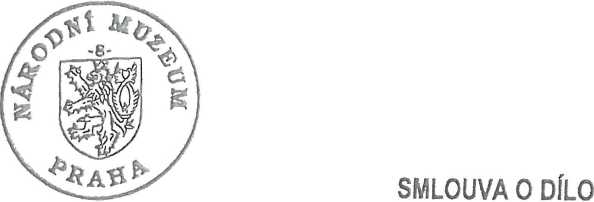 č. objednatele 150460
č. zhotovitele 13091055/0001uzavřená podle § 536 a násl. zák. 513/1991 Sb., obchodní zákoníkČlánek I.Smluvní stranyObjednatel:Národní muzeum, příspěvková organizace                                                    se sídlem: Praha 1, Václavské náměstí 68, PSČ 115 79                      statutární orgán: PhDr. Michal Lukeš, PhD., generální ředitel           IČ:00023272              DIČ: CZ00023272XXXXXXXXXXXXXXXXXXXXXXXXXXXXXXXXXXXXXXXXXXXXXXXX                XXXXXXXXXXXXXXXXXXXXXXXXXXXXXXXXXXXXXXXXXXXXXXXXXXXXXXXXXXXXXXXXXXXXXXXXXX              zástupce pro věci technické:         XXXXXXXXXXXXXXXXXXXXXXXXXX                                                      XXXXXXXXXXXXXXXXXXXXXXXXX                technický dozor objednatele:        XXXXXXXXXXXXXXXXXXXXXXXXX                                                                   XXXXXXXXXXXXXXXXXXXXXXXXX(dále jen „objednatel") aZhotovitel:Sdružení M-P-l Národní muzeumSestávající na základě Smlouvy o sdružení ze dne 23.10.2013 z účastníků:Metrostav a.s.Praha 8, Koželužská 2246, PSČ 180 00 000 14 915 CZ00014915Městský soud v Praze, oddíl B, vložka 758Průmstav, a.s.Praha 8, Pobřežní 667/78, PSČ 186 0025105825CZ25105825Městský soud v Praze, oddíl B, vložka 4538IMOS Brno a.s.Brno, Olomoucká 174, okres Brno.město, PSČ 627 00253 22 257CZ25322257zápis v obchodním rejstříku:	Krajský soud v Brně, oddíl B, vložka 2211zastoupené:	ve smyslu Smlouvy o sdružení ze dne 23.10.2013Vedoucím účastníkem, společností Metrostav a.s., zastoupenou na základě plné moci Ing. Petrem Zábským, ředitelem divize 9sídlo Sdružení M-P-l Národní muzeum: Praha 8, Koželužská 2246, PSČ 180 00 bankovní spojení Sdružení M-P-l Národní muzeum: XXXXXXXXXXX zástupce pro věci smluvní:	XXXXXXXXXXXXXXXXXXXXXXXXXXXXXXXXXXXXXXXXXXXXXXXXXXXXXXXXXXXXXXXX      zástupce pro věci technické:        XXXXXXXXXXXXXXXXXXXXXXXXXXXXXXXXXXXXXXXXXXXXXXXXXXXXXXXXXXXXXXXXXX(dále jen „zhotovitel“) uzavřeli dnešního dne dle ustanovení § 536 a násl. zákona č. 513/1991 Sb., obchodní zákoník v platném znění (dále jen „obchodní zákoník") tuto smlouvu o dílo (dále jen „smlouva“).Strany prohlašují, že smlouvaje uzavřena na základě pravomocného rozhodnutí objednatele č.j. 2014/5125/NM ze dne 15.10.2014 o výběru nejvhodnější nabídky v otevřeném zadávacím řízení veřejné zakázky „Rekonstrukce hlavní (historické) budovy Národního muzea - stavební část", (dále jen „veřejná zakázka") vyhlášeném objednatelem jako zadavatelem veřejné zakázky dne 13.5.2013 zveřejněným v informačním systému o veřejných zakázkách pod číslem VZ 353628.	Článek II.Předmět smlouvyPředmětem plnění je provedení veškerých stavebních prací, restaurátorských prací a odborných oprav při rekonstrukci národní kulturní památky Historické budovy Národního muzea, Praha 1, Václavské náměstí 68/1700 vč. stavby spojovací chodby mezi Historickou a Novou budovou Národního muzea na adrese Praha 1, Vinohradská 1 (dále jen HBNM a SCH), a to v rozsahu zadávacích podmínek k veřejné zakázce a v souladu s podmínkami této smlouvy. Předmět plnění je specifikován v projektové dokumentaci pro provádění stavby, označené Dokumentace pro výběr zhotovitele stavby, která je Přílohou č.1 této smlouvy (dále jen „projektová dokumentace“). Předmět plnění zahrnuje též veškerou dodavatelsko-inženýrskou činnost, dále součinnost při osazování kopie a originálu sousoší Géniů, při osazování a umísťování soch, bust a mobiliáře, které jsou předmětem samostatné dodávky jiného dodavatele a spolupráce při získání kolaudačního souhlasu. Objednatel si vyhrazuje právo omezit rozsah předmětu plnění.Objednatel se zavazuje poskytnout náležitou součinnost při provádění díla, řádně provedené a úplné dílo převzít a zhotoviteli uhradit smluvní cenu za podmínek a ve lhůtách smlouvou sjednaných.Zhotovitel se zavazuje provést pro objednatele dílo svým jménem, bez vad a nedodělků, ve smluvených lhůtách, na vlastní zodpovědnost, na své náklady a nebezpečí, s odbornou péčí dle objednatelem předané projektové dokumentace, jakož i zadávacích podmínek k veřejné zakázce.Zhotovitel prohlašuje, že se seznámil s projektovou dokumentací v plném rozsahu a zavazuje se plnit podmínky platných stavebních povolení vč, podmínek uvedených ve vyjádřeních a stanoviscích dotčených orgánů státní správy a správců inženýrských sítí vydaných ve fázi stavebního řízeni i v průběhu vlastní realizace. Dále zhotovitel prohlašuje, že místní podmínky na staveništi jsou mu známy z podkladů předaných objednatelem, dobře je prozkoumal, posoudil a že všechny práce mohou být provedeny a dokončeny způsobem a ve lhůtách stanovených touto smlouvou,Zhotovitel se zavazuje provést dílo v souladu s technickými a právními předpisy České republiky a dotčenými ČSN, které se stanovují tímto jako závazné, platnými v době provedení díla,Zhotovitel je povinen provést dílo především s využitím vlastních kapacit, minimalizovat účast subdodavatelů, tyto využít zejména na specializované práce, a to v souladu s čl. IX. této smlouvy,Smluvní strany mohou dohodnout změnu rozsahu díla. Změna rozsahu díla může spočívat v omezení nebo rozšíření jeho rozsahu. Tyto úpravy budou sjednány písemnými dodatky jako změny smlouvy a budou vždy činěny v souladu se zákonem. 137/2006 Sb,, o veřejných zakázkách, v platném znění.Změny předmětu plnění, které v součtu nepřesáhnou 10 % z celkové ceny díla, nebudou mít vliv na termín dokončení díla, Pokud změny předmětu plnění přesáhnou 10% z celkové ceny díla, jsou smluvní strany povinny sjednat dodatkem smlouvy případnou změnu termínu plnění.Zhotovitel je povinen provádět průběžně veškeré potřebné zkoušky a měření a předkládat průběžně atesty k prokázání kvalitativních parametrů předmětu díla.Zhotovitel je povinen provést na své náklady všechny úkony spojené s výkonem dodavatelské inženýrské činnosti, a to zejména vyřizování veškerých povolení, překopů, záborů, dopravních opatření zaměření inženýrských sítí, souhlasů a oznámení souvisejících s provedením díla s výjimkou změny stavby před dokončením. Kopie těchto dokladů bude průběžně předávat objednateli a technickému dozoru objednatele.Zhotovitel se zavazuje zajistit prohlášení o shodě, atesty, certifikáty a osvědčení o jakosti k vybraným druhům materiálů, strojů a zařízení zabudovaným do stavby a dodaným zhotovitelem, které předá ve 2 vyhotoveních objednateli nejpozději 10 pracovních dnů před předáním díla.Zhotovitel je povinen vypracovat potřebné dílenské a montážní výkresy. Tyto výstupy budou navazovatna předcházející zpracované a odsouhlasené stupně projektové dokumentace.	Tyto výkresybudou předány objednateli ve 3 tištěných vyhotoveních nejpozději do 10 pracovních dnů před zahájením příslušné práce k odsouhlasení.Zhotovitel je povinen zaznamenávat průběžně veškeré změny oproti předanému projektu provedení díla - stavby. Tyto změny je povinen předem oznámit objednateli a zpracovateli projektové dokumentace, nejpozději do 2 dnů od doby, kdy zjistil nutnost provedení těchto změn. Realizace změn bude provedena až po udělení písemného souhlasu ze strany projektanta a objednatele. Zhotovitel je povinen vést průběžnou evidenci o všech změnách oproti projektové dokumentaci vč. dokladové části řešící schvalování změn ze strany objednatele a projektanta ev. dotčených orgánů státní správy a správců inženýrských sítí, Tato evidence bude průběžně předávána objednateli a technickému dozoru objednatele v rámci kontrolních dnů stavby. Tato evidence bude obsahovat také informaci o případném vystavení změnových listů, které souvisejí se změnou projektové dokumentace.Zhotovitel je povinen zajistit všechny činnosti, jejichž náklady jsou předmětem čl. IV Cena díla, odst. 3až zz).V případě nesrovnalostí či rozporů mezi jednotlivými částmi projektu provedení díla - stavby platí, že:kóty napsané na výkresu platí, i když se liší od velikostí odměřených na stejném výkresu,výkresy podrobnějšího měřítka mají přednost před výkresy hrubšího měřítka, pořízenými ke stejnému datu,textová určení (specifikace) mají přednost před výkresy,úpravy povrchu v tabulkách a textových určeních (specifikacích) mají přednost před znázorněním na výkresech.Bez ohledu na předcházející podmínky má dokumentace pozdějšího data vydání vždy přednost před dokumentaci dřívějšího data, ale pouze v případě, že rozdíly mezi projektovou dokumentací neznamenají změnu stavby před dokončením ve smyslu stavebního zákona. V takovém případě se objednatel a zhotovitel zavazuje postupovat dle stavebního zákona.V časovém harmonogramu postupu provedení díla jsou stanoveny časově i věcně veškeré významné uzlové body postupu provádění díla dle podmínek této smlouvy.Nesplnění každé jednotlivé lhůty uvedené v odst. 1 tohoto článku písm. a) až f) a odst. 2 z viny zhotovitele, je postiženo smluvními pokutami dle Článku XVI této smlouvy.Jestliže z důvodů zaviněných objednatelem nebude objektivně možné zahájit práce ve lhůtě dle odst. 1.tohoto článku, je zhotovitel povinen zahájit práce do 5 dnů ode dne, kdy mu byla možnost zahájení provádění díla prokazatelně oznámena. V takovém případě se lhůta pro dokončení a předání díla, jakož i jednotlivé lhůty stanovené časovým harmonogramem postupu provedení díla, prodlužují o tolik dnů, o kolik se prodloužila lhůta zahájení díla.Zhotovitel je v takovém případě povinen upravit v tomto smyslu časový harmonogram postupu provedení díla.Objednatel je oprávněn kdykoli zhotoviteli nařídit přerušení provádění díla nebo jeho části. Jestliže k přerušení provádění díla dojde zaviněním objednatele, má zhotovitel právo na adekvátní prodloužení lhůty pro dokončení a předání díla nebo jeho části, jakož i jednotlivých lhůt stanovených časovým harmonogramem postupu provedení díla, a to maximálně o dobu pozastavení provádění díla nebo jeho části, pokud to bude technologicky možné, Zhotovitel je povinen vždy přijmout souhrn opatření, které zajistí maximální zkrácení povolené lhůty prodloužení. Zhotovitel je v takovém případě povinen přepracovat v tomto smyslu časový harmonogram postupu provedení díla. V případě, že přerušení vyvolá změny lhůt uvedených v odst. 1 a 2 tohoto článku, bude vyhotovený písemný dodatek této smlouvy. Jestliže k nařízení přerušení provádění díla nebo jeho části dojde z jiných důvodů než zaviněných objednatelem nebo z jiných důvodů dle této smlouvy, lhůty se neprodlužují.Zhotovitel je oprávněn přerušit provádění díla nebo jeho části, zjistí-li skryté překážky znemožňující provedení díla sjednaným způsobem. Přerušení provádění díla nebo jeho části je zhotovitel povinen písemně předat objednateli nejpozději do 24 hodin od přerušení provádění díla nebo jeho části. Toto oznámení musí obsahovat zprávu o jeho příčinách, navrhovaných opatřeních, předpokládané délce přerušení a předpokládaných cenových nákladech.Zhotovitel má po písemném odsouhlasení zprávy objednatelem právo na prodloužení lhůty pro dokončení a předání díla podle Článku III. odst. 1. písm. c) a d).Během přerušení provádění díla je zhotovitel povinen zajistit ochranu a bezpečnost pozastaveného díla proti zničení, ztrátě nebo poškození, jakož i skladování věcí opatřených k provádění díla. Při přerušení díla ze strany objednatele nebo pro skryté překážky nese odůvodněné nezbytně nutné náklady zhotovitele vyplývající z přerušení objednatel.Zhotovitel je povinen, v případě prodlení trvajícího déle než 7 dní oproti časovému harmonogramu postupu provedení díla z důvodů na straně zhotovitele, realizovat na stavbě souhrn opatření (např. posílení kapacit, prodloužený režim pracovního dne atd.) zajišťujících vyrovnání zpoždění, a to do doby, než bude prokazatelně dosaženo souladu s časovým harmonogramem postupu provedení díla.Zhotovitel je povinen bezodkladně písemně informovat objednatele o veškerých okolnostech, které mohou mít vliv na lhůty uvedené v odst. 1 a 2 tohoto článku.Zhotovitel není při provádění díla zodpovědný za prodlení, opomenutí a škody způsobené rozhodnutími orgánů veřejné správy, pokud se nebude jednat o správní delikt zhotovitele, Zhotovitel má v případě takového prodlení nárok na prodloužení termínu, případně na úpravu ceny díla, a je povinen, v případě takového prodleni, provést odpovídající písemný návrh úpravy časového harmonogramu postupu provedení díla a předložit objednateli písemnou zprávu o okolnostech a důvodech takového prodlení. K úpravě lhůt, případně smluvní ceny díla, dojde písemným dodatkem k této smlouvě.Článek IV.Cena díla1 Objednatel se zavazuje uhradit zhotoviteli celkovou smluvní cenu za řádné provedení a předání díla ve výší:cena díla bez DPH:	1 352 368 483,89 KčDPH 21 %:	283 997 381,62 Kčcena díla celkem vč. DPH:	1 636 365 865,51 Kčza splnění podmínek uvedených v tomto článku, jakož i dalších podmínek z této smlouvy vyplývajících. DPH bude účtováno dle platných právních předpisů v době vystavení daňového dokladu. Zhotovitel nebude uplatňovat na objednateli tzv. „Režim přenesené daňové povinnosti" dle zákona č. 235/2004 Sb., o dani z přidané hodnoty, ve znění pozdějších předpisů.Celková smluvní cena díla je stanovena oceněním dle výkazu výměr, který byl vypracován objednatelem do zadávacího řízení veřejné zakázky, jejíž realizaci představuje dílo popsané^ v této smlouvě. Oceněný výkaz výměr zpracovaný zhotovitelem ve formě položkového rozpočtu, je součástí Přílohy č. 4 této smlouvy. Zhotovitel prohlašuje, že položkový rozpočet obsahuje veškeré náklady dle předmětu smlouvy, za podmínek správnosti výkazu výměr vypracovaného objednatelem.2 Celková cena díla je stanovena dohodou smluvních stran jako cena maximální, nejvýše přípustná a překročitelná pouze při splnění podmínek stanovených výslovně touto smlouvou. Zhotovitel nemůže účtovat za prováděné práce na plnění této smlouvy žádné vícenáklady, a to ani v případě nárůstu cen. Toto riziko nese zhotovitel. Cenovou nabídku, viz. Příloha č, 4, vypracoval zhotovitel. Pokud by cokoliv opomněl nebo v této příloze uvedl cenu za položku nižší, vzniká zhotoviteli nárok pouze na cenu, kterou uvedl v Příloze č. 4. Pokud cenu za položku neuvedl, ačkoliv uvést měl, nárok na zaplacení této položky (položek) mu nevzniká. Zhotovitel nese plné riziko správnosti a úplnosti přílohy a plné riziko, že v těchto uvedených cenách lze dílo v plném rozsahu realizovat a řádně předat objednateli v provozuschopném stavu a v souladu s požadavky dotčených orgánů státní správy a správců inženýrských síti.Celková smluvní cena za dílo obsahuje zejména:veškeré náklady na úplné, kvalitní a provozuschopné provedení díla, provedení dílčích a komplexních zkoušek systémů, technických zařízení budov, inženýrských sítí, jejich zaregulování, provedení nepřetržitého zkušebního provozu u systémů vzduchotechniky a chlazení v délce 24 měsíců, u ostatních systémů technických zařízení budov 12 měsíců, vyčištění objektů a závěrečný úklid,veškeré náklady nezbytné na plný rozsah restaurování díla,veškeré náklady nezbytné na plný rozsah odborných oprav pod dohledem restaurátora,veškeré náklady na provedení aktuální fotografické pasportizace veškeré výzdoby a prostor v interiérech a exteriérech historické budovy před zahájením stavební činnosti,veškeré náklady na dodávku, uskladněni, správu, zabudování, montáž a zprovoznění veškerých dílů, součástí, celků a materiálů nezbytných k provedení díla včetně jejich seřízení a zaregulování,veškeré náklady na dopravu, stavbu, ochranu konstrukcí a prvků stavby, skladování, montáž a správu veškerých technických zařízení a mechanismů nezbytných k provedení díla,veškeré náklady na údržbu a opravy zasíťování lešení opatřené sítovinou s fototiskem ve 4 barvách po celou dobu rekonstrukce,veškeré běžné i mimořádné provozní náklady zhotovitele nezbytné k provedení díla vč, nákladů souvisejících s koordinační činností s dalšími subjekty na staveništi,veškeré náklady na dopravu a ubytování pracovníků zhotovitele,veškeré náklady na zřízení provozu a odstranění dočasných staveb a konstrukcí zařízení staveniště,veškeré náklady na zábory veřejného prostranství mimo vlastní pozemek objektu pro účely zřízení nezbytného zařízení staveniště k provedení díla včetně veškerých nákladů na vyřízení a zajištění potřebných povolení,veškeré náklady, které vyplynou ze zvláštností provedení díla nezbytných k provedení díla, vč. modelů pro zhotovování forem k výrobě historických a ozdobných prvků,veškeré náklady na zřízení rozvodů, spotřebu, správu a provoz přípojek vody, kanalizace, energií a telekomunikací vč. distribučních poplatků nezbytných k provedení díla,veškeré náklady související se zajištěním technologických podmínek pro provádění díla v zimním období,veškeré náklady na vyřízení a zajištění potřebných povolení, vytyčení a zřízení staveniště vč. jeho dočasných staveb a provedení nezbytných výkopů při provádění inženýrských sítí za účasti jejich správců, náklady na jejich zaměření autorizovanou osobou před jejich zakrytím a vyhotovení požadované dokumentace,veškeré náklady na vytýčení inženýrských sítí a objektů v prostoru staveniště,veškeré náklady na ochranu inženýrských sítí a objektů podle požadavků jejich správců,veškeré náklady na zaměření a vyřízení věcných břemen vč. poplatků,veškeré náklady na umístění a provoz technických, monitorovacích a přenosných zařízení souvisejících s ochranou a monitoringem kostry plejtváka, uměleckých a umělecko-řemeslných prvků a budovy po celou dobu rekonstrukce,veškeré náklady související se sledováním klimatu prostředí v jednotlivých částech objektu a zajištění vhodného klimatu, a to i v případě vnitřního prostředí ochranného obalu kostry plejtváka,veškeré náklady na vypracování restaurátorských průzkumů, restaurátorských záměrů, závěrečných restaurátorských zpráv, návrhů na odbornou opravu pod dohledem restaurátora a provedení schvalovacích řízení k jednotlivým restaurátorským záměrům a vypracování příslušné dokumentace,veškeré náklady související se zpracováním technologických postupů provádění jednotlivých částí díla vč. zajištění geotechnického dozoru při provádění zemních prací a předávání příslušných protokolů,veškeré náklady na pochůzky po úřadech a schvalovací řízení a správní řízení k provedení díla,veškeré náklady na provedení veškerých příslušných a normami či vyhláškami stanovených zkoušek materiálů a dílů včetně příslušných protokolů,veškeré náklady na provedení požadovaných průkazných zkoušek použitých materiálů,veškeré náklady spojené s celní manipulací a náklady na proclení,veškeré náklady na běžné i mimořádné pojištění odpovědnosti zhotovitele a pojištění díla,  veškeré náklady na záruky a zajištění zkušebního provozu,veškeré náklady na pořízení a předání aktuálních aplikačních softwarů a uživatelských licencí,  veškeré daně a poplatky spojené s provedením díla,ee) veškeré náklady na provedení nutných, potřebných či úřady stanovených opatření nezbytných k provedení díla,ff) veškeré náklady na zařízení odečtů měřidel příslušnými organizacemi, a to před započetím, v průběhu a po skončení provedení díla,gg) veškeré náklady na 24 hodinovou ostrahu díla, označení osob a mechanizace s oprávněním vstupu nebo vjezdu do prostoru staveniště,hh) veškeré náklady a činnosti související se zajištěním odstraněním prachu a nečistot na veřejných komunikacích a plochách, způsobených stavební činností, včetně čištění a zprůchodnění kanalizačních vpustí,ii) veškeré náklady plynoucí ze změn v zásadách organizace výstavby a zařízení staveniště v průběhu realizace díla,jj) veškeré náklady související s činností překladatelů a vyhotovení tiskopisů překladů, kk) veškeré náklady na zpracování podkladů pro dokumentaci skutečného provedení díla,II) veškeré náklady na projednání a zajištění dopravně Inženýrských opatření souvisejících s prováděním díla,mm) veškeré náklady související s vyhotovením provozního řádu objektu, dodáním veškerých montážních a servisních přípravků a prvotních náplní, všechny další náklady, které jsou nutné nebo vhodné pro plné a řádné provedení smluvních výkonů a vytvoření dohodnutého díla a jeho zajištění,nn) náklady na provedení případných nutných průzkumů, jejichž nutnost vyplyne v průběhu realizace stavby, popř. vyplývajících ze stanovisek DOSS.jako např. archeologický průzkum, oo) náklady na zajištění fotodokumentace stavu objektu a venkovních ploch určených k manipulaci s materiálem, resp. dotčených výstavbou před zahájením stavby a na zajištění fotodokumentace průběhu výstavby,pp) provedení inventur uměleckých a uměleckořemeslných prvků minimálně 1 x ročně za účasti objednatele, technického dozoru objednatele a zástupců orgánů památkové péče, a to i v příslušných restaurátorských dílnách lokalizovaných mimo místo plněni předmětu díla, vyhotovení listinné a digitální podoby inventur vč. fotodokumentace a její předání objednateli, qq) veškeré náklady spojené s přepravou, evidencí, dohledem a kontrolou nad veškerou manipulací výtvarnými a uměleckořemeslnými prvky během výstavby vč. jejich optimálního, bezpečného skladování a ochrany,rr) náklady na označení veškerých uměleckých děl a umělecko-řemeslných prvků dle kódů PUŘP, a to před jejich manipulaci a odstrojením,ss) veškeré náklady spojené s koordinací prací na souběžně prováděných realizacích, v rámci akce „Rekonstrukce objektů Národního muzea" (Historická budova NM, spojovací chodba, energocentrum Státní opery, instalace sousoší Géniů, restaurátorské práce a odborné opravy na sochách a bustách interiéru a mobiliáři).tt). veškeré náklady spojené s ochranou a zabezpečením prostor, které nebudou předmětem rekonstrukce uu) měsíční zprávy (viz čl. Vlil. odst. 1 písm. m), vv) zpracování modelu postupu výstavby formou síťového grafu, ww) zpracování časového hmg v týdnech, který bude obsahovat hlavní vazby mezi procesy vyplývajícími ze síťového grafu s udáním kritické cesty s vyznačením tzv. závazných milníků,xx) finanční hmg prací,yy) kontrolní a zkušební plán vč. hmg kontrol a zkoušek,zz) náklady spojené se zajištěním provádění díla podle zvláštních předpisů.Veškeré další náklady na zhotovení díla dle Článek IV. odst.3 jsou zapracovány do jednotkových cen jednotlivých položek oceněného výkazu výměr, to znamená, že tyto náklady nejsou uváděny samostatně.K vyloučení pochybností se za dohodnutý předmět plnění považují všechny práce a dodávky, které jsou nezbytné k realizaci díla podle zadávacích podmínek k veřejné zakázce jako dodávky na klíč, v souladu s příslušnými předpisy a touto smlouvou.Objednatel připouští změnu ceny díla pouze v případě změn, které si objednatel sám vyžádá nebo změny z rozhodnutí dotčených orgánů státní správy nebo pokud v průběhu stavby dojde ke změnám DPH. Pokud zhotovitel provede vícepráce bez předchozího sjednání písemného dodatku ke smlouvě, nevznikne na jeho straně nárok na zaplacení jejich ceny, tato okolnost však nezbavuje zhotovitele odpovědnosti za vady takto provedené části díla.Způsob oceňování dodatečných stavebních práci a méněprací:Zhotovitel stanovil jednotkové ceny prací, dodávek a veškerých dalších položek, které jsou součástí předmětu plnění veřejné zakázky. Tyto jednotkové ceny jsou závazné i pro oceňování případných dodatečných stavebních prací nebo méněprací.Oceňování případných dodatečných stavebních prací, u kterých nelze využít jednotkových cen položkového rozpočtu se provede dle jednotkových cen Katalogu popisů a směrných cen stavebních prací ÚRS Praha, a.s., v aktuální cenové úrovni. Nebude-li obsažena jednotková cena v katalozích ÚRS Praha, a.s., stanoví se její výše na základě individuální kalkulace dle Oborového kalkulačního vzorce, používaného v ÚRS Praha s tím, že přímé náklady budou zdokladovatelné (hmoty, mzdy, stroje). Nepřímé náklady (výrobní režie, správní režie a procento zisku) bude převzato z metodiky ÚRS Praha - tzv. SPON v posledním znění pro daný obor stavebních prací. Případné dodatečné stavební práce a méně práce budou řešeny formou tzv. „Změnových listů" se zjišťovacím protokolem, který bude obsahovat změnové nebo nové položky. Při zadávání dodatečných stavebních prací bude dodržen postup stanovený v § 23 odst. 7 písm. a) zákona č. 137/2006 Sb,, o veřejných zakázkách, ve znění pozdějších předpisů (dále jen „ZVZ").Článek V.Platební podmínkySmluvní cena bude hrazena dílčím způsobem - měsíčně dle skutečného postupu provádění dílazhotovitelem.	Zhotovitel je povinen předložit nejpozději do 7 pracovních dnů od uplynutí příslušného měsíce zjištovací protokol. V tomto zjišťovacím protokolu musí být uveden výčet všech v příslušném měsíci skutečně provedených prací na provedení díla.Úhrada bude prováděna na základě řádných daňových dokladů se všemi zákonem požadovanými náležitostmi vystavených zhotovitelem vždy za kalendářní měsíc zpětně po písemném schválení zjišťovacího protokolu objednatelem a předání měsíční zprávy zhotovitele. Objednatel se zavazuje vyžádat eventuální zdůvodnění nebo vyjasnění pochybných či vadných části zjišťovacího protokolu u zhotovitele nejpozději do 10 kalendářních dnů od jeho převzetí, jinak se má za to, že s předloženým zjištovacím protokolem souhlasí. Konečný daňový doklad bude obsahovat v příloze soupis všech vystavených daňových dokladů zhotovitelem.Všechny zhotovitelem vystavené účetní daňové doklady musí splňovat náležitosti daňového dokladu dle zákona o dani z přidané hodnoty. Objednatel je oprávněn zaslat ve lhůtě splatnosti zpět zhotoviteli takové daňové účetní doklady, které nebudou splňovat tyto náležitosti.Lhůta splatnosti takového vadného dokladu není pro objednatele platná a počíná běžet znovu dnem doručení opraveného daňového účetního dokladu splňujícího výše uvedené náležitosti.Smluvní strany vzájemně dohodly lhůtu splatnosti jednotlivých faktur takto: 60 kalendářních dnů pro faktury vystavené v měsících prosinec, leden, únor a 30 kalendářních dnů pro faktury vystavené v měsících březen až listopad od doručení objednateli. Faktury budou vystaveny na adresu objednatele a zasílány nebo osobně doručeny ve dvojím vyhotovení rovněž na adresu objednatele. Doloženy budou všemi požadovanými přílohami. Splatnost konečného daňového účetního dokladu je stanovena na 30 kalendářních dní od data odstranění případných vad a nedodělků uvedených v zápisu o předání a převzetí díla a v zápisu ze závěrečné kontrolní prohlídky vč. potvrzení dokladu o odstranění vad a nedodělků kolaudačním orgánem za účelem získání kolaudačního souhlasu, nejpozději však do 2 měsíců od data předání a převzetí předmětu díla bez vad a nedodělků; to neplatí v případě, že k nevydání rozhodnutí o kolaudačním souhlasu nebo pozdnímu vydání rozhodnutí o kolaudačním souhlasu došlo z důvodů na straně zhotovitele.Dnem úhrady je den odepsání předmětné částky z účtu objednatele ve prospěch účtu zhotovitele uvedeném v Článek I smlouvy.Zhotovitel je oprávněn objednateli fakturovat provedené práce až do výše ceny díla, přičemž je objednatel oprávněn zadržet z ceny každého dílčího plnění bez DPH zjištěného a fakturovaného v příslušném období tzv. pozastávku ve výši 10 %. Pro účely této smlouvy se pozastávkou rozumí část ceny díla, na jejíž zaplacení vznikl zhotoviteli nárok, avšak splatnost této části ceny díla je dohodou stran odložena a slouží jako institut zajišťující splnění závazků zhotovitele vyplývající z jeho odpovědnosti za vady díla.Pozastávka bude zhotoviteli uhrazena do 30 dnů od doručení výzvy zhotovitele k uvolnění výše uvedené částky pozastávky s tím, že tuto výzvu je zhotovitel oprávněn učinit až po předáni a převzetí kompletního díla objednatelem a po odstranění veškerých vad a nedodělků uvedených v zápise o odevzdání a převzetí hotového díla a udělení kolaudačního souhlasu.Zhotovitel bere na vědomí specifika rozpisu finančních prostředků ve státní sféře. Pro případ prokazatelného opožděného přídělu finančních prostředků ze státního rozpočtu se zhotovitel zavazuje na písemnou žádost objednatele poskytnout výhodu prodloužené splatnosti daňových dokladů splatných v období takového nedostatku finančních prostředků na straně objednatele. Objednatel uhradí dotčené daňové doklady s prodlouženou splatností nejdéle do 15 dnů po obdržení finančních prostředků ze státního rozpočtu, a to bez ohledu na termín prodloužené splatnosti jednotlivých daňových dokladů.Bude-lí objednatel v prodlení s placením daňového dokladu, má zhotovitel právo účtovat úrok z prodleni ve výši dané právními předpisy.Výtěžnost druhotných surovin, s ohledem na Článek Vlil, odst. 3 této smlouvy, bude zhotovitel objednateli dokládat formou odpočtového změnového listu se zjišťovacím protokolem, který bude obsahovat příslušné doklady od odevzdání druhotných surovin.Článek VI.PojištěníZhotovitel je povinen uzavřít pojistnou smlouvu pokrývající:dílo jako takové včetně materiálu a zařízení určených k zabudování do díla, přičemž sjednané pojistné plnění musí být dostatečné k tomu, aby mohlo být dílo v případě jakéhokoli poškození opraveno nebo znovu zhotoveno,nutné zařízení staveniště a ostatní prostředky zhotovitele umístěné na staveništi v rozsahu dostatečném úplnému nahrazení těchto prostředků na staveništi.Pojistná smlouva musí upravovat vzájemnou odpovědnost objednatele i zhotovitele tak, aby objednatel i zhotovitel mohli vystupovat vůči pojišťovně jako samostatní pojištěnci. V ostatním se vztahy z pojistného plnění řídí příslušnými ustanoveními zákona č. 37/2004 Sb., o pojistné smlouvě.Zhotovitel je dále povinen, až na případy, které tato smlouva stanoví jinak, odškodnit objednatele za všechny ztráty a nároky uplatněné v souvislosti s:úmrtím nebo zraněním jakékoliv osoby neboztrátou nebo škodou na jakémkoliv majetku kromě zhotovovaného díla, která může vzniknout v důsledku provádění nebo dokončování díla nebo v důsledku odstraňování vad a nedodělků; zhotovitel se zároveň zavazuje odškodnit objednatele v souvislosti s jakýmikoliv nároky, řízeními, škodami a náklady takto vzniklými,Zhotovitel je dále povinen uzavřít pojistnou smlouvu, jejíž pojistné plnění bude pokrývat úhradu škody způsobenou na životě, zdraví a majetku třetích osob a zadavateli nebo škody způsobené na životním prostředí činností prováděnou v souvislosti s plněním této smlouvy s ročním limitem pojistného plnění minimálně 1 mld. Kč.Objednatel není odpovědný za škodu způsobenou pracovním úrazem na staveništi pracovníkovi zhotovitele nebo třetí osobě, pokud tato škoda nebyla způsobena činem nebo opomenutím objednatele nebo jeho zaměstnanců.Zhotovitel je povinen odškodnit objednatele za všechny nároky a náklady, které by mu vznikly v souvislosti s takovým pracovním úrazem.Zhotovitel je povinen uzavřít pojistnou smlouvu pokrývající rizika vyplývající z pracovních úrazů svých zaměstnanců a zaměstnanců subdodavatelů po celou dobu, po kterou budou tito pracovníci provádět práce na díle, Za splnění této podmínky se má i skutečnost, že zhotovitel řádně platí povinné pojištěni zaměstnanců dle zákona.Zhotovitel je povinen doložit objednateli, že byly uzavřené pojistné smlouvy požadované výše, a do 30 dnů ode dne podepsání smlouvy o dílo předložit objednateli plné znění pojistných smluv a souvisejících všeobecných smluvních podmínek platných a účinných ke dni předáni staveniště. Zhotovitel musí uzavřít všechny pojistné smlouvy, které je povinen uzavřít za podmínek schválených objednatelem.Zhotovitel je povinen udržovat platné pojištění i tehdy, pokud dojde ke změně v rozsahu a povaze prováděného díla; v případě změn prováděného díla je povinen pojišťovatele včas informovat a případně změnit rozsah pojištění tak, aby pojistná smlouva poskytovala po celou dobu provádění díla pojistné krytí požadované touto smlouvou. V případě změny pojistné smlouvy v průběhu provádění díla je zhotovitel povinen předložit objednateli doklad o změně pojistné smlouvy a o zaplacení pojistného do 30 dnů ode dne vzniku změny.Jestliže zhotovitel poruší svou povinnost uzavřít a udržovat platnou pojistnou smlouvu v požadovaném rozsahu nebo nepředloží objednateli ve stanovené lhůtě plné znění pojistných smluv, je objednatel oprávněn uzavřít a udržovat takové pojistné smlouvy vlastním jménem, zaplatit jakékoliv pojistné nezbytné k uzavření a udržování takových pojistných smluv a takové výdaje započíst na sjednané plnění zhotoviteli nebo vymáhat tyto částky po zhotoviteli přímo,V případě, že objednatel nebo zhotovitel bude postupovat v rozporu s podmínkami stanovenými pojistnou smlouvou, je povinen druhou stranu odškodnit za jakékoliv ztráty nebo nároky vyplývající z nedodrženi pojistných podmínek.Článek VII.StaveništěObjednatel se zavazuje předat zhotoviteli staveniště prosté veškerých právních i faktických vad ve lhůtě dle Článku III. O předání a převzetí staveniště bude zhotovitelem vyhotoven zápis, ve kterém bude zhotovitelem potvrzeno převzetí staveniště.Zápis o předání a převzetí staveniště musí obsahovat zejména tyto údaje:základní údaje o stavbě, c stavební povoleníidentifikační údaje objednatele, technického dozoru objednatele, projektanta a zhotovitele,vymezení prostoru stavby, včetně určení přístupových cest a vstupů na stavbu,určení prostoru pro odstavení strojů a uložení zařízení použitých při provedení stavebních prací, napojovací body energetických vstupů a inženýrských sítí,údaje o počátečním stavu energií a médií ke dni předání staveniště a způsob jejich měření po dobu realizace, údaje o umístění zařízení staveniště pro potřebu technického dozoru objednatele a autorského dozoru projektanta,« střežení a zajištění areálu stavby,dodržování předpisů BOZP,údaje o předávaných předmětech, které budou v objektu po dobu realizace,termín vyhotovení aktuální fotografické pasportizace předaných interiérových a exteriérových prostor,termíny dokončení stavby stavebního lešení včetně ochranné sítě s fototiskem, a to po jednotlivých stranách objektu,c závěrečné prohlášení,Zhotovitel je povinen vybudovat a řádně provozovat zařízení staveniště pro svoji potřebu vč. napojeni na zdroje el. energie, telekomunikační sítě, vody a kanalizace po celou dobu výstavby na svoje náklady. Zhotovitel zajistí na své náklady v nezbytném rozsahu i zábor veřejných prostor a v případě potřeby nájemní smlouvu na užívání ploch mimo obvod staveniště vč. veškerých nákladů na jejich užívání.Bude-li nezbytné v souvislosti se zahájením a v průběhu provedení díla na staveništi umístit nebo přemístit dopravní značení, reklamní poutače a parkovací hodiny, provede tyto práce zhotovitel. Zhotovitel rovněž zajistí projednání těchto změn a úprav dopravního značení s příslušnými dotčenými orgány státní správy, v případě poutačů a parkovacích hodin s majitelem a provozovatelem, a dále zajistí průběžné udržování dopravního značení vč. příslušných poplatků.Zhotovitel odpovídá v průběhu provedení díla za pořádek a čistotu na staveništi. Je povinen na své náklady odstranit odpady a nečistoty vzniklé provedením díla a průběžně odstraňovat veškerá znečištění a poškození komunikací, ke kterým dojde provozem zhotovitele.Zhotovitel se zavazuje vyklidit a uvést do náležitého stavu staveniště ve lhůtě dle Článku III. odst. 1.Zhotovitel se zavazuje řádně označit staveniště v souladu s obecně platnými právními předpisy.Zhotovitel není oprávněn umísťovat na staveniště jakákoli firemní označení, informační nápisy, reklamní plochy či jiné obdobné věcí s výjimkou označení dle odst. 4. tohoto článku nebo po předchozím písemném svolení objednatele.Zhotovitel poskytne objednateli a osobám vykonávající funkci technického a autorského dozoru provozní prostory a zařízení nezbytné pro výkon jejich činnosti při realizaci díla. Předpokládá se prostor minimálně pěti kanceláří, každá o ploše min. 12 m2 a k tomu příslušné sociální zařízení, zasedací místnost pro cca 20 osob a archiv, napojené na zdroj elektřiny a topení a připojení k internetu. Náklady s tímto spojené jsou v ceně díla vč. energií a poplatků.Zhotovitel se zavazuje respektovat skutečnost, že se jedná o památkově chráněný objekt (národní kulturní památku) a bude dodržovat v průběhu výstavby nutné klimatické podmínky v interiéru dle doporučení orgánů památkové péče a bude chránit objekt před zatečením.Článek VlIl.Zajištění řádného provádění dílaZhotovitel se zavazuje provádět dílo s vynaložením odborné péče, přičemž je povinen zejména:zajistit veškeré pracovní síly, vybavení a materiál potřebný k provedeni díla řádným způsobem,zajistit kvalitní řízení a dohled nad provedením díla, nezbytnou kontrolu prováděných prací podle plánu kontrol jakosti díla zpracovaného a předaného objednateli do 20 dnů od podpisu smlouvy (nezávisle na kontrole prováděné objednatelem) a zajistit průběžné předání měřících protokolů objednateli,v první fázi před vlastním zahájením jakýchkoliv pracovních činností, realizovat kompletní ochranu kostry plejtváka dle projektové dokumentace - část ZOO, a to tak, aby vlivem činnosti pracovníků zhotovitele nedošlo k poškození či jakémukoliv znehodnocení uvedené kostry,udržovat v řádném stavu kompletní ochranu kostry plejtváka po celou dobu rekonstrukce, jakož i ochranu velkorozměrných exponátů (slon, žirafa) umístěných v mobilních bednách,zpracovat technologické postupy a restaurátorské záměry na provedení restaurátorských prací a předat je objednateli po předchozím projednání s orgány památkové péče min. 10 dnů před zahájením příslušných prací,vedení evidence legislativního projednání předkládaných restaurátorských záměrů s uvedením data a čísel jednacích, týkající se projednání s OPP MHMP.vykonává-li zhotovitel při provádění prací činnosti se zvýšeným požárním nebezpečím, je povinen zajistit asistenční požární hlídku;omezit provádění díla na místo provádění díla (staveniště) a nedomáhat se vstupu na jakékoli pozemky, instalace nebo infrastruktury, které nejsou součástí staveniště, bez získání svolení příslušného vlastníka, správce nebo uživatele,dodržovat obecně závazné právní předpisy, nařízení orgánů veřejné správy, závazné i doporučené technické normy a vyhlášky, podklady a podmínky uvedené v této smlouvě a veškeré pokyny objednatele,chránit objednatele před vznikem škod v důsledku porušení právních či jiných předpisů a v případě jejich vzniku tyto škody uhradit na vlastní náklady,zajistil jakákoliv povolení či schválení nutná pro provedení díla, včetně nezbytných dokumentů pro budoucí přezkoumání a případných změn stavebních povolení, a to na svůj náklad; tato povinnost se nevztahuje na výchozí stavební povolení a změnu stavby před dokončením,upozornit písemně objednatele na nesoulad mezi zadávacími podklady a právními či jinými předpisy v případě, že takový nesoulad zjistí kdykoli v průběhu provedení díla.Zhotovitel bude v průběhu provádění díla pravidelně zpracovávat měsíční zprávy zhotovitele, které budou obsahovat minimálně následující údaje;Identifikační data díla:Název, místo a doba realizace díla ZhotovitelAktuální seznam subdodavatelůStav výstavby:Technický a kvalitativní stav / postup prací jednotlivých stavebních objektů v členění dle HMGPřehled zkoušek, testů a převzatých pracíBOZP & PO, zařízení staveniště a přeložky sítíNasazení lidí, strojů a mechanizmůPřehled kontrol a jednání s orgány státní / mistní správyČasový průběh výstavbyDatum zahájení a plánované datum ukončení dílaVzniklá zpoždění - podrobná / konkrétní zdůvodnění / návrh opatření /Předpokládaná zpoždění - podrobná / konkrétní zdůvodnění / návrh opatření /Vyhodnocení plnění HMG výstavby zhotovitele Vyhodnocení plnění uzlových bodů a klíčových termínů výstavbyZměnové listy (ZL)Přehled schválených ZL Přehled projednávaných ZLPrůběh fakturace (měsíční, celková)Aktuální požadavekFotodokumentaceFotodokumentace průběhu výstavby v digitální formě na DVD ve formátu jpg.Při provedení díla nesmějí být bez předchozího písemného souhlasu objednatele učiněny změny oproti smlouvě, a to ani, pokud jde o materiály a technologie. Pokud se v průběhu provedení díla přestanou některé materiály či technologie vyrábět nebo používat, případně se prokáže jejich škodlivost na lidské zdraví, navrhne zhotovitel objednateli písemně použití jiných obdobných materiálů nebo technologií, přičemž uvede důsledek jejich použití na výši ceny díla. Užití nově navržených materiálů či technologií je podmíněno uzavřením příslušné změny smlouvy. U vybraných materiálů, jako např, pískovec a břidlice, je zhotovitel povinen projednat změnu i s orgány památkové péče.Zhotovitel není oprávněn bez souhlasu objednatele nakládat s věcmi demontovanými v souvislosti s prováděním díla, při nakládání s těmito věcmi se řídí pokyny objednatele, vydanými stanovisky DOSS a SIS a projektovou dokumentací.Zhotovitel je povinen před transportem jakýchkoliv předmětů, umělecko-řemeslných prvků, uměleckých děl, výzdoby, vybavení a mobiliáře mimo místo plnění předmětu díla, tzn. např. do restaurátorských dílen za účelem restaurování nebo odborné opravy a nebo za účelem uskladnění či uložení do depozitních prostor, vypracovat a předložit ke schválení objednateli a technickému dozoru objednatele „Průvodní list" s obsahem specifikovaným objednatelem, V případě uměleckých děl a vybraných umělecko-řemeslných prvků je zhotovitel povinen získat souhlasné stanovisko orgánů památkové péče. „Průvodní listy" je zhotovitel povinen ukládat a při předání díla je předat objednateli.Zhotovitel je povinen při provádění díla udržovat v maximální možné míře pořádek a čistotu na místě provedeni i na místech, která mohou být prováděním díla dotčena a denně čistotu a pořádek na předmětných místech kontrolovat. Zhotovitel odpovídá za škody vzniklé v důsledku porušení této povinnosti. Způsob a vzhled zakrytí staveniště musí být předem písemně odsouhlasen objednatelem. Zhotovitel nese plnou odpovědnost v oblasti ochrany životního prostředí. Zhotovitel je povinen svým jménem a na svůj náklad zajistit průběžné odstraňování nečistot, jakož i likvidaci odpadů vznikajících při provedení díla v souladu se zákonem o odpadech, v platném znění a prováděcími předpisy. Zhotovitel se zavazuje vést veškerou evidenci dokladů požadovanou příslušnými předpisy.Zhotovitel odpovídá za dodržování ochrany přírody v souladu se zákonem č. 114/1992 Sb,, o ochraně krajiny a přírody, v platném znění, a za to, že při provádění díla nepoškodí dřeviny, případně jiné porosty v místě provádění díla, případně v místech provedením díla dotčených.Zhotovitel bude při realizaci díla používat přednostně ekologicky šetrné produkty.Zhotovitel nesmí na staveništi používat žádné přístroje, nástroje či techniku, z nichž by unikala paliva a maziva nebo které by svými emisemi mohly ohrozit životní prostředí.Zhotovitel je povinen zabezpečit opatření k nepřetržitému střežení staveniště a zabezpečení místa provádění díla proti vstupu neoprávněných osob a proti neoprávněnému počínání, zejména systém identifikace a kontrol osob vstupujících a vozidel vjíždějících do místa provádění díla a osob a vozidel opouštějících místo provádění díla. Objednatel je povinen taková opatření strpět a jednat v souladu s nimi.Zhotovitel odpovídá též za škodu způsobenou okolnostmi, které mají původ v povaze věcí (zařízení), jichž bylo při provedení díla užito podle příslušných ustanovení obchodního zákoníku, v platném znění.Případný postih ze strany státních orgánů a organizací za nedodržení obecně závazných právních předpisů v souvislosti s prováděním díla je vždy plně k tíži a na vrub zhotovitele, nezávisle na tom, která osoba podílející se na provádění díla zavdala k postihu příčinu.Zhotovitel je povinen dodržovat veškeré předpisy týkající se práv k duševnímu vlastnictví, taková práva respektovat a odškodnit objednatele za jakékoliv nároky a náklady vzniklé v souvislosti s porušením práv k patentům, ochranným známkám nebo chráněnému názvu nebo obdobným chráněným právům v souvislosti se zařízením staveniště, prostředky zhotovitele, materiálům a zařízením určeným k zabudováním do díla a za veškeré další náklady v této souvislosti vzniklé, pokud se nejedná o porušení takových práv majících svůj původ v projektové dokumentaci nebo specifikaci předané objednatelem.Veškerá dokumentace označená jako „VYHRAZENÉ", která se vztahuje k bezpečnostním slaboproudým systémům, spadá pod stupeň utajení „VYHRAZENÉ". Zhotovitel zajistí, že s touto dokumentací budou pracovat pouze osoby, které jsou držiteli oprávnění NBÚ potřebného stupně. Tato dokumentace se bude uchovávat odděleně od běžné dokumentace a po dokončení díla bude samostatně předána pověřenému pracovníkovi bezpečnostního oddělení objednatele,Zhotovitel provede před zahájením předávacího řízení komplexní provozní zkoušku všech systémů technických zařízení budovy v délce trvání 14 dnů. O zkoušce provede záznam do stavebního deníku.Restaurátorské práce budou prováděny odpovídajícím způsobem kvalifikovanými pracovníky uvedenými v příloze č. 6 této smlouvy, kteří budou oprávněni provádět restaurátorské práce, a to na základě Povolení k restaurování, udělených MK ČR v souladu se zákonem č. 20/1987 Sb., o státní památkové péči, ve znění pozdějších předpisů, v souladu s Přílohou č. 9 této smlouvy, případně na základě povolení či licencí obdobného charakteru. Uvedené pracovníky je možné měnit pouze ze závažných důvodů a se souhlasem objednatele.Na celou dobu provádění díla zhotovitel určí min. tyto odpovědné osoby, jejichž jména zhotovitel uvede v Příloze č. 7 této smlouvy: osoby zhotovitele odpověděné za vedení stavby - hlavní stavbyvedoucí, 2x zástupce stavbyvedoucího,/hlavní stavbyvedoucí bude vykonávat pozici stavbyvedoucího a dále bude koordinovat a řídit ostatní stavbyvedoucí podílející se na provádění díla; pozice stavbyvedoucího je vymezena zákonem 183/2006 Sb., stavební zákon, v platném znění/.manažer projektu,/řídí komplexně realizaci předmětné zakázky/  hlavní restaurátor/bude koordinovat a řídit ostatní restaurátory podílející se na provádění díla/Zhotovitel za podmínek uvedených v Příloze č. 7 této smlouvy dokládá požadovanou odbornost klíčových pracovníků jako součást Přílohy č. 7 této smlouvy, a to formou vymezenou v Příloze č. 7 této smlouvy.Dále je objednatel, resp. osoby oprávněné jednat za objednatele dle této smlouvy oprávněny požadovat přítomnost osob uvedených v tomto odstavci na určených činnostech např. zkouškách, kontrolách, kontrolních dnech apod. v souvislosti s prováděním předmětu plnění dle této smlouvy, a to pokud tato smlouva nestanoví jejich účast jiným způsobem.Zhotovitel se zavazuje provést dílo s využitím klíčových pracovníků, které uvedl v příloze č. 7 této smlouvy, a kteří splňují podmínky uvedené v této příloze. Zhotovitel je oprávněn změnit klíčové pracovníky pouze ze závažných důvodů a s předchozím písemným souhlasem objednatele.Článek IX.SubdodavateléV případě změny subdodavatele, prostřednictvím kterého zhotovitel prokazoval v zadávacím řízení kvalifikaci, je nezbytně nutné písemné odsouhlasení nového subdodavatele objednatelem, a to před započetím prací na díle. Jakákoliv změna subdodavatele v průběhu realizace předmětu díla bude rovněž podléhat odsouhlasení objednatelem.Objednatel může kdykoliv požádat zhotovitele, aby bezodkladně odvolal subdodavatele, který není dostatečně způsobilý řádně provádět dílo. Zhotovitel se zavazuje bezodkladně zajistit nápravu. Odvoláním subdodavatele nebudou změněny lhůty realizace díla ani cena díla.Restaurátorské práce a dozor nad odbornou opravou budou provádět pro jednotlivé druhy restaurátorských činností výhradně restaurátoři uvedení v Příloze č. 6. Změna v osobě restaurátora podléhá písemnému schválení objednatele. Pokud se objednatel do 10 dnů nevyjádří k navržené změně restaurátora, má se za to, že souhlas byl vydán.Zhotovitel se zavazuje zdržet se zaměstnávání cizích státních příslušníků bez pracovního povolení nebo jiných zákonem požadovaných předpokladů.Zhotovitel se zavazuje provést dílo prostřednictvím subdodavatelů uvedených v nabídce zhotovitele v rámci zadávacího řízení k veřejné zakázce „Zhotovitel rekonstrukce hlavní (historické) budovy Národního muzea a stavby spojovací chodby". Zhotovitel je oprávněn změnit takové subdodavatele pouze ze závažných důvodů a s předchozím písemným souhlasem objednatele a to pouze za takové subdodavatele, kteří splňují zadavatelem stanovené požadavky a odpovídající kvalifikací. Seznam, subdodavatelů je přílohou č. 8 této smlouvy.Článek X.Pokyny objednatele k provedení dílaObjednatel je oprávněn dávat zhotoviteli pokyny k určení způsobu provedení díla, Jestliže objednatel tyto pokyny nedá, postupuje zhotovitel při provádění díla samostatně.Zhotovitel je povinen písemně upozornit objednatele na nevhodnou povahu nebo nesprávnost pokynů k provedení díla, jestliže tuto nevhodnou povahu nebo nesprávnost zjistil nebo mohl zjistit při vynaložení odborné péče. Nevhodný pokyn může představovat i chyba nebo nevhodně navržené řešení stavby obsažené v projektové dokumentaci zpracované a předložené zhotoviteli objednatelem. Jestliže nevhodné pokyny brání řádnému provedení díla, zhotovitel musí v nezbytném rozsahu přerušit provádění díla, a to až do doby změny pokynů objednatele nebo do písemného sdělení, že objednatel trvá na provedení díla podle daných pokynů. Zhotovitel má rovněž nárok na úhradu nákladů spojených s přerušením díla z důvodu nevhodných pokynů objednatele.Pokud objednatel i přes upozornění zhotovitele trvá na provedení díla podle nevhodných nebo nesprávných pokynů podle odst. 1 tohoto článku, zhotovitel neodpovídá za nemožnost dokončení díla nebo za vady díla způsobené nevhodnými nebo nesprávnými pokyny objednatele. V případě nedokončení díla podle předchozí věty má zhotovitel právo na úhradu ceny za dílo sníženou o nedokončenou část díla.Jestliže zhotovitel neupozornil na nevhodnost pokynů objednatele, odpovídá za vady díla, případně nemožnost dokončení díla nebo jiné následky, způsobené nevhodnými pokyny objednatele,Jestliže zhotovitel při provádění díla zjistí skryté překážky týkající se místa, kde má být dílo provedeno a tyto překážky znemožňují provedení díla způsobem dle této smlouvy, je zhotovitel povinen oznámit to písemně bez zbytečného odkladu objednateli a navrhnout mu změnu díla. Zhotovitel je oprávněn provádění díla přerušit do dosažení dohody o změně díla. Nedohodnou-li se strany v poměřené lhůtě na změně smlouvy, může kterákoli ze stran od smlouvy odstoupit.Zhotovitel se dále zavazuje, že po provedení díla dle této Smlouvy poskytne objednateli součinnost, aby objednatel mohl dostát svým povinnostem dle § 147a ZVZ, zejména mu na jeho žádost poskytne seznam subdodavatelů podílejících se na provádění díla.Technický dozor u díla nesmí provádět zhotovitel ani osoba s ním propojená. To neplatí, pokud technický dozor provádí sám objednatel.Článek XI.Technický dozor objednateleObjednatel může během provádění díla delegovat část svých pravomocí osobě pověřené výkonem technického dozoru objednatele (dále jen „technický dozor") a takovou delegaci pravomoci může také kdykoliv zrušit. Technický dozor je oprávněn ke všem právním úkonům, které je oprávněn činit na základě smlouvy, pokud ze zmocnění uděleného mu objednatelem nevyplývá, že musí takový krok s objednatelem předem projednat. Pokud není takové omezení výslovně dáno, má se za to, že objednatel technický dozor zmocnil ke všem úkonům nutným k výkonu jeho povinností bez jakýchkoliv omezení. Pokud zhotovitel nesouhlasí s jakýmkoliv rozhodnutím technického dozoru, může se svými námitkami obrátit do 3 dnů přímo na objednatele, který rozhodnutí buď potvrdí, změní či zruší.Technický dozor objednatele není oprávněn zasahovat do provádění díla. Technický dozor objednatele je však oprávněn dát pokyn k přerušení provádění díla, pokud:odpovědný zástupce zhotovitele není dosažitelný,je ohrožena bezpečnost, kvalita nebo správnost prováděného díla,je ohroženo zdraví nebo život osob podílejících se na provedení díla, případně jiných osob,hrozí nebezpečí vzniku větší škody ve smyslu vymezení tohoto pojmu v § 138 zákona č.40/2009 trestní zákoník, v platném znění.Technický dozor na nedostatky zjištěné v průběhu provedení díla upozorní zápisem ve stavebním deníku a zhotovitelem neřešené nedostatky budou projednány v rámci nejbližšího kontrolního dne.Pokyny vydávané technickým dozorem budou v písemné formě, za kterou se považuje i zápis do stavebního deníku. V nutném případě, zejména při nebezpečí prodlení, technický dozor může vydat pokyny i ústně a zhotovitel je povinen takovéto pokyny akceptovat.Technický dozor má neomezenou pravomoc vznášet námitky k činnosti zhotovitele a požadovat na zhotoviteli, aby ukončil účast na provádění díla jakéhokoliv pracovníka zhotovitele, který se podle odůvodněného názoru technického dozoru nechová řádně, je nekompetentní nebo nedbalý, neplní řádně své povinnosti, nebo jehož přítomnost je z jiných důvodů dle názoru technického dozoru nežádoucí.Osoba takto označená nesmí být připuštěna k účasti na provádění díla bez písemného souhlasu technického dozoru. Osoba vyloučená technickým dozorem z účasti na provádění díla musí být zhotovitelem nahrazena v co nejkratší možné lhůtě.Článek XII.Zásady kontroly zhotovitelem prováděných pracíObjednatel nebo jeho zástupce je oprávněn kontrolovat provádění díla. Kontrola objednatele bude zejména formou kontrolních dnů stanovených vzájemnou dohodou smluvních stran na základě časového harmonogramu postupu provedení díla. Ke stanovení kontrolního dne může dát návrh kterákoliv smluvní strana a druhá strana je povinna dohodnout se s iniciující stranou na termínu kontrolního dnu bezodkladně. Návrh konání kontrolního dne musí být podán nejméně tři pracovní dny před jeho předpokládaným konáním. Návrh musí být učiněn písemnou formou, za kterou se považuje i zápis do stavebního deníku. U věcí jež nesnesou odkladu a je-li to technicky možné, stačí podat návrh na konání kontrolního dne nejméně 1 pracovní den předem, v tomto případě musí být požadavek druhé straně prokazatelně doručen - zápis do stavebního deníku není dostačující. Obě strany zajistí na jednání účast svých zástupců v náležitém rozsahu.Technický dozor je povinen vypracovat zápis o průběhu a závěrech kontrolního dne. Prezenční listinu k zápisu podepíší oprávnění zástupci obou stran, přičemž opatření uvedená v zápisu jsou pro smluvní strany závazná, jsou-li v souladu s touto smlouvou. Případné připomínky k zápisu vyjádří účastníci nejpozději do 3 dnů po doručení zápisu. Pokud v této lhůtě nebudou žádné připomínky uplatněny, bude zápis považován za odsouhlasený. Neshodnou-li se smluvní strany, zapíší každá svá stanoviska k průběhu a závěrům kontrolního dne a podepíší je oprávnění zástupci obou stran. V opačném případě musejí být opatření schválena statutárními zástupci smluvních stran formou změn smlouvy, bez schválení statutárními zástupci nejsou opatření účinná.Objednatel a technický dozor objednatele může kontrolovat provedení díla, a to kdykoli v průběhu jeho provedení. Objednatel a technický dozor objednatele je oprávněn vstupovat na stavbu a do všech prostor, kde se provádí dílo nebo činnosti s prováděním díla související. Zhotovitel je povinen objednateli a technickému dozoru objednatele umožnit vstup do veškerých prostor, které souvisejí s prováděním díla a tak poskytnout možnost prověřit, zda dílo je prováděno řádně. Zhotovitel je dále povinen poskytnout objednateli veškerou součinnost k provedení kontroly, zejména zajistit účast odpovědných zástupců zhotovitele.Objednatel a technický dozor objednatele sleduje průběh provedení díla, zejména jsou-li práce prováděny podle projektové dokumentace a dalších podkladů, smluvních podmínek, technických norem a dalších předpisů.Zjistí-li objednatel nebo technický dozor objednatele při svých kontrolách vady, dohodne k jejich odstraněníse zhotovitelem přiměřenou lhůtu. Neodstraní-li zhotovitel vadu či vady v této lhůtě, objednatel je oprávněn požadovat po zhotoviteli úhradu smluvní pokuty v souladu s Článek XVI této smlouvy. Objednatel je dále oprávněn stanovit další lhůtu pro odstranění vad.	Pokud zhotovitel neodstraní vady aniv písemně stanovené dodatečné lhůtě, považuje se toto za podstatné porušení smlouvy zhotovitelem a objednatel má právo od smlouvy v souladu s ustanovením Článek XX odstoupit.U částí díla, které budou v průběhu postupujících prací zakryty, musí zhotovitel objednatele a technický dozor objednatele nejméně 3 pracovní dny předem písemně vyzvat k provedení kontroly takových částí. Za písemnou formu se má i zápis do stavebního deníku. Pokud tak zhotovitel neučiní, je povinen umožnit objednateli a technickému dozoru objednatele provedení dodatečné kontroly a nést náklady s tím spojené. Jestliže se objednatel přes výzvu zhotovitele nedostaví do 3 pracovních dnů od jejího doručení ke kontrole zakrývaných částí díla, tyto části budou zakryty a zhotovitel může pokračovat v provedení díla. Objednatel a technický dozor objednatele je oprávněn požadovat dodatečné odkrytí dotyčných částí díla za účelem dodatečné kontroly, je však povinen zhotoviteli nahradit náklady odkrytím způsobené. V případě, že se na těchto částech zjistí vady je náklady na dodatečné odkrytí povinen uhradit zhotovitel,O kontrole zakrývaných částí díla se učiní záznam ve stavebním deníku, který musí obsahovat souhlas objednatele a technický dozor objednatele se zakrytím předmětných částí díla. Pokud se objednatel a technický dozor objednatele i přes písemnou výzvu zhotovitele nedostavil ke kontrole, uvede se tato skutečnost do záznamu ve stavebním deníku, a to místo souhlasu objednatele a technického dozoru objednatele.Zhotovitel je povinen průběžně během stavby pořizovat digitální fotodokumentaci (v rozlišení min. 5Mpix., ve formátu jpg) podstatných stavebních situací a detailů a zakrývaných konstrukcí. Fotodokumentací bude dále zachycen stav veškerých inženýrských sítí vč. okótování před jejich zakrytím, jakož i vlastní průběh veškerých restaurátorských a odborných řemeslných prací.Článek XIII.Stavební deníkZhotovitel se zavazuje vést stavební deník ode dne zahájení díla až do jeho ukončení tj. předání díla bez vad a nedodělků, a to v originále a dvou kopiích listů. Do deníku musí zhotovitel každý den zaznamenávat údaje předepsané právními předpisy a jakékoli další údaje související s prováděním díla Do stavebního deníku se zapisují veškeré skutečnosti rozhodné pro plnění smlouvy, zejména údaje o časovém postupu prací, jejich jakosti, zdůvodnění odchylek prováděných prací od projektové dokumentace, Stavební deník bude uložen v kanceláři stavbyvedoucího a bude vždy na vyžádání k dispozici oprávněné osobě objednatele.Stavební deník se skládá z úvodních listů, denních záznamů a číslovaných příloh.Úvodní listy obsahují:základní list, ve kterém jsou uvedeny název, sídlo a veškeré identifikační údaje objednatele, projektanta, zhotovitele, a subdodavatelů, jakož i jména jejich pověřených zástupců v místě prováděni díla a změny těchto údajů,identifikační údaje stavby podle projektové dokumentace,odkaz na přehledný seznam smluv včetně jejich dodatků a změn,odkaz na přehledný seznam dokladů a úředních opatření týkajících se díla - stavby,odkaz na přehledný seznam dokumentace stavby, jejích veškerých změn a doplňků,odkaz na přehledný seznam zkoušek veškerých druhů,Denní záznamy se píší do knihy s očíslovanými listy jednak pevnými, jednak perforovanými pro dva oddělitelné průpisy. Perforované listy se shodně očíslují s listy pevnými. Denní záznamy čitelně zapisuje a podepisuje stavbyvedoucí, případně jeho zástupce, zásadně v den, kdy byly práce provedeny nebo kdy nastaly skutečnosti, které jsou předmětem zápisu. Po denních záznamech nesmí být vynechána volná místa. Mimo stavbyvedoucího může provádět potřebné záznamy v deníku objednatel, technický dozor objednatele, pracovník pověřený projektantem výkonem autorského dozoru, koordinátor BOZP a dále orgány státního stavebního dohledu a orgány památkové péče.Jméno osoby oprávněné podepisovat zápisy ve stavebním deníku bude uvedeno oběma stranami zápisem v úvodním listu každého deníku.Zhotovitel se zavazuje uložit druhý průpis denních záznamů odděleně od originálu tak, aby byl k dispozici v případě ztráty nebo zničení deníku. Zhotovitel se zavazuje stavební deník chránit, Stavební deník musí být k dispozici objednateli a veřejnoprávním orgánům denně po celou pracovní dobu.Objednatel a zhotovitel jsou povinni prostřednictvím svých oprávněných osob reagovat na zápisy ve stavebním deníku, a to nejpozději do 3 pracovních dnů od okamžiku jejich pořízení, v případě mimořádné situace (havárie) ihned.V případě nepřítomnosti oprávněné osoby objednatele na stavbě, doručí zhotovitel text zápisu písemně nebo faxem na adresu objednatele a od doručení začne plynout lhůta 3 dnů. Jestliže na zápis nebude odpovězeno ve stanoveném termínu, znamená to, že druhá strana se zápisem souhlasí.Článek XIV.Předání a převzetí dílaDílo se považuje za provedené, je-li řádně, v souladu s touto smlouvou, ukončeno a předáno.Zhotovitel předá řádně dokončené dílo objednateli v provozně schopném stavu, po úspěšném provedení komplexní provozní zkoušky všech systémů technických zařízení budov v délce 14 dnů, po získání kolaudačního souhlasu v místě provedení díla. Před dokončením díla nebo jeho části, na jejímž samostatném předání se strany dohodly, se zhotovitel zavazuje objednatele písemně vyzvat k převzetí díla nebo jeho části minimálně 10 pracovních dnů předem.Objednatel je povinen na písemnou výzvu zhotovitele učiněnou ve výše uvedené lhůtě, řádně dokončené dílo převzít. Řádným dokončením díla je provedení kompletního díla bez vad a nedodělků (ověřuje se prohlídkou na místě provedení díla a součástí této prohlídky je i prověření funkčnosti díla) a předání kompletní požadované dokumentace díla podle odst. 6 tohoto článku (ověřuje se kontrolou rozsahu a obsahu předávané dokumentace).Předání a převzetí díla musí předcházet:technické kontroly a provozní zkoušky díla zhotovitelem (tj. úspěšné technické kontroly díla včetně elektrotechnických a elektronických zařízení) doložené zápisy o průběhu kontroly a závěrem každé kontroly. Zápisy budou předloženy objednateli při přejímacím řízení.Objednatel je povinen svolat přejímací řízení k předání a převzetí díla (dále jen „přejímací řízení") nejpozději do 14 dnů od doručení písemné výzvy zhotovitele k převzetí díla nebo jeho části, jež je předmětem předání (dále jen „předávané dílo"). Smluvní strany dohodnou časový průběh přejímacího řízení.K přejímacímu řízení je zhotovitel povinen předložit alespoň:zápisy a osvědčení o provedených zkouškách použitých materiálů a veškerých zkouškách předepsaných projektovou dokumentací, příslušnými předpisy, normami, případně touto smlouvou,zkušební protokoly o zkouškách prováděných zhotovitelem a jeho partnery,zkušební protokoly od strojů a přístrojů, u nichž je toto předepsáno nebo to vyplývá z platných ČSN,zápisy o prověření prací a dodávek zakrytých v průběhu provedení díla,seznam zařízení, případně strojů a přístrojů dodávaných v rámci předávaného díla s příslušnými doklady, zejména záručními listy, výkresy skutečného stavu,návody pro montáž, obsluhu a údržbu jednotlivých zařízení, strojů a přístrojů ve 2 vyhotoveních,zápisy o výsledcích individuálního a komplexního vyzkoušení technologického zařízení budov,schválené změnové listy změn oproti schválené projektové dokumentaci,veškeré řádně vyplněné a podepsané průvodní listy manipulovaných předmětů a prvků v originálech,originály stavebních deníků,doklady vydané v souladu se zákonem č. 22/1997 Sb., o technických požadavcích na dodané výrobky a materiály, v platném znění,ostatní doklady potřebné ke kolaudaci předmětu díla na základě jejich seznamu předaného objednateli nejpozději 2 měsíce před lhůtou dokončení díla dle této smlouvy, přičemž si objednatel vyhrazuje právo na doplnění seznamu požadovaných dokladůnávody na údržbu díla v záruční a pozáruční době,vyplněný plán kontrol jakosti díla (ISO),závěrečné restaurátorské zprávy v počtu 3 paré a 3 x CD ve struktuře dle platné prováděcí vyhl. MK ČR a v souladu s předpisem pro restaurátora s licencí MKČR,závěrečné zprávy o provedené odborné opravě umělecko-řemeslných prvků (dokumentace průběhu a dokončení prací), v počtu 3 paré a 3 x CD,fotodokumentaci, která byla průběžně pořizována během stavby díla (řádně datovaná a popsaná) v souladu s Článkem XII, odst. 8, v počtu 3 paré a 3 x CD,dokumentace skutečného provedení v počtu 1 x paré a 1 x CD a doklad o předání 1x paré na Útvar rozvoje hlavního města Prahy,doklady o kladném projednání plnění podmínek s dotčenými orgány památkové péče, vyplývajících z jednotlivých rozhodnutí tohoto orgánu a dalšími dotčenými orgány státní správy vč. správců inženýrských sítí,obsah, pod výše uvedenými písm. o) až r), předá zhotovitel i na externím zálohovacím disku, a to ve formátu jpg event, pdf.Zhotovitel se zavazuje předat níže uvedená technologická zařízení po 12 měsíčním zkušebním provozu, který prokáže, že předmětná zařízení dosahují parametry požadované projektovou dokumentací:chlazení bj vzduchotechnikyklimatizaceměření a regulaceObjednatel je oprávněn předávané dílo nepřevzít, pokud:vykazuje zjevné vady a nedodělky, na které je povinen objednatel zhotovitele v průběhu přejímacího řízení upozornit; tohoto práva nelze využít, pokud vady jsou způsobeny nevhodnými pokyny objednatele, na nichž objednatel navzdory upozornění zhotovitele trval,zhotovitel nepředá některý podklad stanovený v odst. 6 tohoto článku,nebyla řádně provedena komplexní zkouška všech systémů v délce trvání 14 dnů.V případě sporu o to, zda předávané dílo vykazuje vady a nedodělky, se má za to, že tomu tak je, a to až do doby, než se prokáže opak; důkazní břemeno nese v takovém případě zhotovitel.Objednatel může předávané dílo převzít i v případě, že vykazuje vady, které však podle odborného názoru objednatele nebrání řádnému užívání předávaného díla, pokud se zhotovitel zaváže vady odstranit v objednatelem stanovené technologicky možné lhůtě.11.0 předání a převzetí předávaného díla je zhotovitel povinen sepsat protokol o předání a převzetí díla (dále jen „protokol“), který musí obsahovat alespoň:identifikační údaje smluvních stran a objektu,popis předávaného díla,soupis předávaných dokladů,zhodnocení kvality předávaného díla,soupis vad a nedodělků, pokud je předávané dílo vykazuje,způsoby a lhůty odstranění případných vad,základní cenu díla, cenu vyplývající z jednotlivých dodatků (ZL) a konečnou cenu díla.výsledek přejímacího řízení dle odst. 4 a následujících tohoto článku,podpisy oprávněných zástupců obou smluvních stran, kteří předání a převzetí díla provedli.Kopie protokolu musí být zaslána všem zúčastněným zástupcům obou smluvních stran.Jestliže objednatel odmítne převzít předávané dílo, pořídí se protokol, v němž se uvede, že předávané dílo objednatel nepřevzal. Dále zde musí být uvedeny důvody odmítnutí převzetí díla. Opakované přejímací řízení lze na základě dohody obou smluvních stran provést pouze v nezbytném rozsahu vymezeném důvody odmítnutí převzetí díla uvedenými v protokolu. O opakovaném přejímacím řízení se sepíše protokol, který v případě přejímacího řízení v nezbytném rozsahu zahrnuje pouze výsledek přejímacího řízení, kde se uvede, že objednatel předávané dílo převzal; protokol musí být podepsán zástupci obou smluvních stran, kteří opakované přejímací řízení provedli a připojí se k předchozímu protokolu. Jestliže ani v opakovaném přejímacím řízení, objednatel oprávněně nepřevezme předávané dílo, opakuje se příští přejímací řízení v plném rozsahu.Každá ze smluvních stran je oprávněna přizvat k přejímacímu řízení znalce, a to na své náklady. V případě neshody znalců ohledně toho, zda dílo vykazuje vady, je zhotovitel povinen prokázat, že je dílo bezvadné, jinak platí vyvratitelná právní domněnka, že dílo vykazuje vady.Zhotovitel je povinen provést pro pracovníky určené objednatelem školení ohledně provozu a údržby díla. Zhotovitel se zavazuje provést takové školení ve lhůtě do převzetí díla objednatelem, nebo nejpozději do 14 kalendářních dní ode dne, kdy objednatel určí své pracovníky ke školení. O provedeném zaškolení je zhotovitel povinen sepsat protokol.Článek XV.Přechod vlastnického práva a nebezpečí škody na díleObjednatel je vlastníkem zhotovovaného díla po celou dobu provádění díla.Nebezpečí škody a zániku prováděného díla, jakož i nebezpečí škody na věcech opatřených k provedení díla, nese zhotovitel. Nebezpečí škody na věci přecházej! na objednatele od okamžiku řádného předání a převzetí díla.Zhotovitel se zavazuje provést opatření snižující možnost vzniku škod podle odst. 2 tohoto článku, zejména zabezpečit střežení místa provedení díla.Článek XVI.Smluvní pokutyObjednatel je oprávněn požadovat po zhotoviteli uhrazení smluvní pokuty v případech stanovených v tomto článku.V případě prodlení s předáním nebo dokončením díla z viny na straně zhotovitele vznikne zhotoviteli povinnost uhradit objednateli smluvní pokutu ve výši 100.000,- Kč za každý den prodleni pro prvních 15 dnů a smluvní pokutu ve výši 200.000,- Kč za každý další den prodlení.Při prodlení s převzetím resp. odstraněním staveniště vznikne zhotoviteli povinnost uhradit objednateli smluvní pokutu ve výši 50.000,- Kč za každý den prodlení.Při prodlení s předáním předem dohodnutých podkladů nezbytných ke kolaudačnímu řízení vznikne zhotoviteli povinnost uhradit objednateli smluvní pokutu ve výši 10.000,- Kč za každý den prodlení.Při prodlení s odstraněním vad a nedodělků oproti lhůtám, jež byly objednatelem stanoveny v protokolu o předání a převzetí díla vznikne zhotoviteli povinnost uhradit objednateli smluvní pokutu ve výši 5.000,- za každou vadu, případně nedodělek a den prodlení.Při prodlení s odstraněním vad uplatněných objednatelem v záruční době vznikne zhotoviteli povinnost uhradit objednateli smluvní pokutu ve výši 5.000,- Kč za každou vadu a den prodlení.Za každé zjištěné zanedbání ostrahy areálu dle Článku III. odst. 7 vznikne zhotoviteli povinnost uhradit objednateli smluvní pokutu ve výši 20.000,- Kč a dále v plném rozsahu uhradit případnou škodu na majetku objednatele nebo třetích osob, která takovýmto zanedbáním prokazatelně vznikla.Objednatel je dále oprávněn požadovat po zhotoviteli úhradu smluvní pokuty, pokud objednatel odstoupil od smlouvy z důvodu vadného plnění na straně zhotovitele, výše smluvní pokuty činí v takovém případě 5 % z celkové ceny díla.Za každé zjištěné porušení některé z povinností zhotovitele dle Článku Vlil odst. 14,15 a 16 této smlouvy a dále Článku IX. Odst. 5 této smlouvy vznikne zhotoviteli povinnost uhradit objednateli smluvní pokutu ve výši 50.000,- Kč za každý případ porušení povinnosti zhotovitele dle uvedených ustanovení a dále v plném rozsahu uhradit případnou škodu na majetku objednatele nebo třetích osob, která takovýmto porušením povinnosti zhotovitele prokazatelně vznikla.Pro uložení smluvních pokut není rozhodující, zda se porušení dopustil zhotovitel nebo další osoby podílející se na provedení díla (subdodavatelé).Smluvní pokutu může objednatel započíst oproti pohledávce zhotovitele z titulu úhrady části ceny díla, kterou uplatnil nebo uplatní zhotovitel vystavením daňového dokladu.Výše uvedené smluvní pokuty nejsou omezeny žádnou hranicí a mohou dosáhnout libovolné výše. Uhrazením smluvní pokuty není dotčeno právo poškozené smluvní strany domáhat se náhrady škody, jež jí prokazatelně vznikla porušením smluvní povinnosti, které se smluvní pokuta týká.Článek XVII.ZárukyZa všechny vady díla, které se vyskytnou po převzetí díla objednatelem v záručních lhůtách nese odpovědnost zhotovitel.Tyto vady je zhotovitel povinen bezplatně odstranit v souladu s níže uvedenými podmínkami. Práva z odpovědnosti za vady díla musí objednatel uplatnit u zhotovitele v odpovídajících záručních dobách:72 měsíců na stavební práce a konstrukce,36 měsíců na strojní a elektrotechnické zařízení nebo jeho části,24 měsíců na ostatní zabudované výrobky a části díla jiných výrobců,72 měsíců na restaurátorské práce a odborné opravy pod dohledem restaurátora.Ustanovení odst. 1 tohoto článku se použije namísto záruční doby vyznačené jednotlivými dodavateli a výrobci ostatních zabudovaných výrobků, pokud tyto nejsou pro objednatele příznivější. Věta předchozí se netýká materiálů spotřební povahy a výrobků nezbytných k řádnému provozu a užívání předmětu díla, včetně těch součástí a zařízení, kde výrobce a dodavatelé prokazatelně na trhu neposkytují záruku delšínež je uvedena v odst. 1 tohoto článku.3 Záruční doba začne běžet dnem následujícím po převzetí řádně dokončeného díla objednatelem doloženém podepsaným předávacím protokolem.Zhotovitel neodpovídá za vady, které byly po převzetí díla prokazatelně způsobeny objednatelem nebo zásahem vyšší moci nebo třetími osobami.Objednatel se zavazuje uplatnit nárok na odstranění vady u zhotovitele písemně bezodkladně, nejpozději však do 10 kalendářních dnů poté, co závadu zjistil, a to na adresu zhotovitele uvedenou v Článku I tétosmlouvy.Zhotovitel se zavazuje, že v případě vady díla v záruční době poskytne objednateli níže uvedené plnění plynoucí z odpovědnosti zhotovitele za vady:bezplatně odstraní reklamované vady,uhradí náklady na odstranění oprávněně reklamovaných vad, v případě, kdy tak neučiní sám, uhradíobjednateli veškeré škody vzniklé z vady, a to i škody, jež vznikly v důsledku uplatnění škody třetími osobami, následkem vady,		poskytne objednateli přiměřenou slevu z celkové ceny díla odpovídající rozsahu reklamovaných škod a snížení hodnoty díla v případě neodstranitelné či neopravitelné vady nebo v jiných případech na základě dohody smluvních stran.Zhotovitel se v případě uplatnění reklamace vady díla objednatelem zavazuje:potvrdit objednateli bezodkladně e-mailem nebo jinou písemnou formou přijetí reklamace vady díla s uvedením termínu uskutečnění prověrky vady, nejpozději však ve lhůtě do 2 pracovních dnů od uplatnění reklamace vady,uskutečnit prověrku k zjištění důvodnosti a charakteru vady, nejpozději však ve lhůtě 3 pracovních dnů od přijetí reklamace vady,zahájit bezodkladně práce na odstraňování vady, nejpozději však ve lhůtě 2 pracovních dnů odprověrky,odstranit běžnou vadu bezodkladně, nejpozději však ve lhůtě 7 pracovních dnu od uplatnění reklamacevady, pokud to bude technicky možné,odstranit vadu bránicí užívání díla nebo části díla bezodkladně v dohodnuté, technicky nejkratší možnélhůtě.Zhotovitel se zavazuje odstranit vady, které mají charakter havárie uzavřením smlouvy s odbornou firmou, která má 24 hodinovou pohotovost pro odstraňování havarijních vad a uhradit náklady, které odborná firma za odstranění havarijních vad v záruční době vyúčtuje. Objednatel je oprávněn takové vady uplatnit u odborné firmy a následně je oznámit i zhotoviteli bezprostředně telefonicky, osobně nebo e-mailem. Zhotovitel je povinen oznámení o uplatnění vady potvrdit bezodkladně. Za činnost této odborné firmyodpovídá zhotovitel, tak jako by činnost prováděl sám.Z průběhu reklamačního řízení a prověrky vady bude zhotovitelem pořízen zápis obsahující souhlas nebo zdůvodněný nesouhlas s uznáním reklamované vady. V případě uznání vady bude zápis obsahovat termín odstranění vady, popis způsobu odstranění vady, případně zhotovitelem navrhovanou výši slevy za vadu apřípadně výši náhrady škody vzniklé do okamžiku sepsání zápisu.V případě sporu o oprávněnost reklamace budou smluvní strany respektovat vyjádření a konečné stanovisko společně stanoveného soudního znalce, kterého strany společně vyberou.V případě, že se strany neshodnou na výběru znalce je znalce oprávněn vybrat objednatel. Znalec nesmí být v zaměstnaneckém či obdobném poměru k žádné ze smluvních stran.Článek XVIII.Bezpečnost a ochrana zdravíZhotovitel je povinen při provádění díla dle této smlouvy dodržovat všechny předpisy o bezpečnosti a ochraně zdrávi při práci, předpisy hygienické a požární a další závazné předpisy. Za dodržování těchto předpisů v místě provedení díla i při veškerých činnostech s provedením díla souvisejících nese odpovědnost zhotovitel. Zhotovitel odpovídá v plném rozsahu i za činnost subdodavatelů.Zhotovitel je povinen zajistit vybavení všech osob vykonávající činnosti související s provedením díla ochrannými pracovními prostředky a pomůckami podle druhu vykonávané činnosti. Odpovídá za porušení této povinnosti a rizik s tím spojených.Pracovníci zhotovitele musejí být označeni na viditelném místě pracovního oděvu obchodní firmou zhotovitele, stejná povinnost platí i pro pracovníky subdodavatelů.Zhotovitel se zavazuje zajistit vlastní dozor nad bezpečností práce a spolupracovat s koordinátorem bezpečnosti a ochrany zdraví při práci na staveništi ve smyslu zákona č. 309/2006 Sb., o zajištění dalších podmínek bezpečnosti a ochrany zdraví při práci.Zhotovitel se zavazuje nejpozději do 8 dnů před zahájením provedení díla seznámit koordinátora BOZP s riziky vznikajících při pracovních postupech nebo technologických postupech na místě provedení díla, případně na místech s provedením díla souvisejících, a to za přítomnosti objednatele. O této skutečnosti se pořídí záznam podepsaný oběma smluvními stranami. Zhotovitel je následně povinen provést školení veškerých pracovníků, kteří se budou na provedení díla podílet, seznámit je se zjištěnými skutečnostmi a určit způsob ochrany a prevence úrazů a jiného poškození zdraví. Kopii záznamu o provedeném školení předá zhotovitel objednateli.V případě úrazu pracovníka zhotovitele, případně jeho subdodavatele, vyšetří a sepíše záznam o úrazu podle platných předpisů zhotovitel, který je rovněž povinen provést veškeré úkony s úrazem související, případně úrazem vyvolané. Veškeré následky vyplývající ze skutečnosti, že došlo k úrazu, nese na svou odpovědnost a náklad zhotovitel. Zhotovitel se zavazuje informovat objednatele o každém úrazu, pokud k němu dojde v souvislosti s prováděním díla.Článek XIX.Zkoušky a kontrolyZhotovitel je povinen kontrolovat (ve smyslu plánu kontrol - ISO) v průběhu provádění díla jakost dodávek a prověřovat doklady o dodávkách materiálů, konstrukcí a technologií. Dále musí prověřovat doklady o veškerých provedených průběžných zkouškách, revizích a měřeních dokládajících kvalitu a způsobilost díla a jeho částí, prověřovat a kontrolovat dodržování požadavků dle hygienických předpisů, požární ochrany, bezpečnosti a ochrany zdraví při práci a ochrany životního prostředí.Dokladem řádného provedení díla a jeho nedílnou součástí je i doložení výsledků potřebných individuálních a komplexních zkoušek a požadavků příslušných státních orgánů. Provedení zkoušek se řídí podmínkami smlouvy, ČSN, projektovou dokumentací a technickými údaji vyhlášenými výrobci jednotlivých zařízení tvořících součást zhotovovaného díla.O konání jednotlivých zkoušek vyrozumí zhotovitel objednatele a další zainteresované strany zápisem do stavebního deníku alespoň 3 pracovní dny předem. Nebude-li možné jednotlivé zkoušky provést, dohodnou se strany, jakým náhradním způsobem osvědčí zhotovitel způsobilost díla, popř. jeho dílčí části. Jakmile odpadne překážka, která brání provedení zkoušky, je zhotovitel povinen dodatečně zkoušky provést, a to v potřebném rozsahu. O výsledku zkoušky se sepíše zápis, respektive protokol.Objednatel je oprávněn za úhradu požadovat provedení dodatečných zkoušek potvrzující kvalitu provedeného díla. V případě, že výsledek zkoušky nebude vyhovující, nese náklady na její provedení zhotovitel sám.Zhotovitel je povinen umožnit pověřeným pracovníkům státní a komunální správy kontrolu díla. Stejně tak je povinen umožnit vstup a kontrolu díla objednateli a jím pověřeným osobám a osobám vykonávajícím autorský projektanta a technický dozor objednatele a umožnit jejich účast na kontrolních dnech. Zhotovitel je podle ustanovení § 2 písm. e) zákona č. 320/2001 Sb., o finanční kontrole ve veřejné správě a o změně některých zákonů (zákon o finanční kontrole), ve znění pozdějších předpisů, osobou povinou spolupůsobit při výkonu finanční kontroly prováděné v souvislosti s úhradou zboží nebo služeb z veřejných výdajů.Článek XX.Odstoupení od smlouvyObjednatel je oprávněn písemně odstoupit od smlouvy, v případě že zhotovitel:nezahájí provádění díla do 15 kalendářních dnů od terminu zahájení díla (termínu předání staveniště).neodstraní v průběhu provádění díla vady zjištěné objednatelem a uvedené v zápisu z kontrolního dne nebo v zápisu ve stavebním deníku a to ani v dodatečné lhůtě stanovené písemně objednatelem,přeruší provádění díla bez uvedení důvodu nebo s uvedením důvodu, který jej k přerušení dle této smlouvy neopravňuje,je v prodlení delším než 30 kalendářních dnů s termínem, jež je v časovém harmonogramu postupu provádění díla označen jako uzlový bod,je v prodlení delší než 30 kalendářních dnů s lhůtami uvedenými v Článek III odst. 1,přes písemné upozornění objednatele provádí dílo s nedostatečnou odbornou péči, v rozporu s projektovou dokumentací, platnými technickými normami, obecně závaznými právními předpisy, případně pokyny objednatele,Jestliže objednatel odstoupí od smlouvy z důvodů uvedených v odstavci 1, je zhotovitel povinen neprodleně předat objednateli staveniště a rozpracované dílo a věci, jež byly opatřeny k provedení díla a dopraveny na místo provedení díla a věci, jež byly dočasně zhotovitelem umístěny mimo místo provedení díla (např. k restaurování, apod.).V případě, že objednatel odstoupí od smlouvy z důvodů uvedených v odst. 1 tohoto článku, je oprávněn pozastavit veškeré platby zhotoviteli i ty, které se dle smlouvy staly splatnými, a to až do dokončení díla náhradním zhotovitelem. Pokud náklady, které náhradním dokončením díla vzniknou objednateli, přesáhnou zůstatek ceny, kterou zbývá uhradit zhotoviteli, je objednatel oprávněn předmětný rozdíl vymáhat na zhotoviteli jako dluh.Každá ze smluvních stran je oprávněna písemně odstoupit od smlouvy v případě, že druhá smluvní strana vstoupí do likvidace nebo na majetek druhé smluvní strany byl prohlášen, popřípadě probíhá, jiné insolvenční řízení, kterým je řešen úpadek této smluvní strany.Každá ze smluvních stran je dále oprávněna písemně odstoupit od smlouvy v případě, že nastane okolnost, kterou nebylo možno při podpisu této smlouvy předvídat a kterou nelze odstranit (tzv. okolnost vyšší moci viz Článek XXI, v jejímž důsledku jedna ze smluvních stran po dobu delší než 30 dnů nemůže plnit své závazky ze smlouvy.Důvody pro odstoupení od smlouvy vždy musí prokazovat odstupující smluvní strana,Jestliže zhotovitel odstoupí od této smlouvy z důvodů uvedených v odst. 4. tohoto článku nebo kterákoliv zesmluvních stran z důvodů uvedených v odst. 5. tohoto článku, smluvní strany sepíší protokol o stavu provedení díla ke dni odstoupení od smlouvy. Tento protokol musí obsahovat zejména soupis veškerých uskutečněných prací a dodávek ke dni odstoupení od smlouvy. Závěrem tohoto protokolu smluvní strany uvedou finanční hodnotu dosud provedeného díla.	V případě, že se smluvní strany nafinanční hodnotě díla neshodnou, nechají vypracovat příslušný znalecký posudek soudním znalcem. Smluvní strany se zavazují přijmout tento posudek jako konečný ke stanovení finanční hodnoty díla.K určení znalce, jakož i k úhradě ceny za zpracování posudku je příslušný objednatel.Vzájemné pohledávky smluvních síran vzniklé ke dni odstoupení od smlouvy podle odst. 4, 5 a 6 tohoto článku se vypořádají vzájemným zápočtem, přičemž tento zápočet provede objednatel.Za den odstoupení od smlouvy se považuje den, kdy bylo písemné oznámení o odstoupení oprávněné smluvní strany doručeno druhé smluvní straně. Odstoupením od smlouvy nejsou dotčena práva smluvních stran na úhradu splatné smluvní pokuty a na náhradu škody.Článek XXI.Vyšší mocSmluvní strany jsou zproštěny odpovědnosti za částečné nebo úplné neplnění smluvních závazků, jestliže k němu došlo v důsledku vyšší moci. Za vyšší moc se pro účel smlouvy považují překážky, které vznikly po uzavření smlouvy v důsledku stranami nepředvídatelných a neodvratitelných událostí, je objektivně nepřekonatelná a brání v plnění závazků z této smlouvy.Za vyšší moc se dále zejména považují válka, nepřátelské vojenské akce, teroristické útoky, povstání, občanské nepokoje a přírodní katastrofy.V případě, že nastane vyšší moc, prodlužuje se lhůta ke splnění smluvních povinností o dobu, během níž vyšší moc trvá, Jestliže v důsledku vyšší moci dojde k prodlení se lhůtou provedení díla o více než 60 kalendářních dnů, dohodnou se smluvní strany, v případě zániku smluvních stran subjekty, na které přejdou práva a povinnosti smluvních stran, na dalším postupu provedení díla změnou smlouvy.V případě, že některá smluvní strana není schopna plnit své závazky ze smlouvy v důsledku vyšší moci, je povinna neprodleně a písemně o této skutečnosti vyrozumět druhou smluvní stranu, jinak není oprávněna se jí dovolávat. Obdobně poté, co účinky vyšší moci pominou, je smluvní strana, jež byla vyšší mocí dotčena, povinna neprodleně a písemně vyrozumět druhou smluvní stranu o této skutečnosti.Článek XXII.Oprávněné osoby, doručování, formy právních úkonůPrávní úkony mezi smluvními stranami jsou oprávněny činit statutární orgány, osoby uvedené v odst. 2. tohoto článku, případně osoby k těmto úkonům příslušnou smluvní stranou zmocněné na základě písemné plné moci nebo pověření. Změny ve statutárních orgánech jsou smluvní strany povinny si navzájem oznámit a doložit aktuálním výpisem z obchodního rejstříku, jsou-li do něj zapsány jinak rozhodnutím orgánu, který jmenoval či zvolil nové statutám! orgány.Osobami, oprávněnými k úkonům mezi smluvními stranami, jsou pro účel smlouvy kromě statutárních orgánů a osob písemně zmocněných:na straně objednatele:     XXXXXXXXXXXXXXXXXXXXXXXXXXXXXXXXX na straně zhotovitele:      XXXXXXXXXXXXXXXXXXXXXXXXXXXXXXXXXOznámení o úkonech, jiné oznámení nebo úkony vyžadující písemnou formu musí být druhé smluvní straně doručeno poštou, doručovací službou nebo osobně proti podpisu, není-li ve smlouvě stanoveno jinak.V případě, že je úkon učiněn faxem, považuje se za platný, pokud je nejpozději následující pracovní den potvrzen písemnou formou.Veškerá korespondence související s provedením díla, podle smlouvy adresována objednateli, bude doručována na adresu: Národní muzeum, Vinohradská 1,115 79 Praha 1.Veškerá korespondence související s provedením díla, podle smlouvy adresována zhotoviteli, bude doručována na adresu Metrostav a.s., divize 9, Jablonského 2/640,170 00 Praha 7Oznámení o úkonu smluvní strany se považuje při osobním doručeni za doručené ve chvíli, kdy je zanecháno na adrese uvedené v odst. 4 či 5 tohoto článku s tím, že stane-li se tak mimo běžnou pracovní dobu adresáta, považuje se za doručené následující pracovní den v 8,30 hodin.Odmítne-li smluvní strana, jež je adresátem, převzít oznámení o úkonu druhé smluvní strany, považuje se oznámení za doručené dnem odmítnutí. V případě, že je oznámení o úkonu zasíláno poštou, považuje se za den doručení třetí den po podání oznámení k poštovní přepravě.Pro účel stanovení běhu lhůt v souvislosti s plněním podle smlouvy se užije pravidla o počítáni času podle § 122 zákona č. 40/1964 Sb., občanský zákoník, ve znění pozdějších předpisů.Článek XXIII,Platnost a účinnost smlouvySmlouva nabývá platnosti dnem podpisu smluvní stranou, která ji podepíše jako druhá. Účinnosti nabývá tato smlouva ke dni platnosti.Plnění podle smlouvy v letech následujících po roce, v němž byla uzavřena, bude probíhat na základě stanovení rozsahu provedení díla, který má být uskutečněn v příslušném kalendářním roce, Rozsah provedení je povinen určit objednatel, a to nejpozději do 30 kalendářních dnů ode dne kdy obdržel oznámení správce programu, tzn. Ministerstva kultury ČR, o objemu přidělených finančních prostředků na akci pro příslušný kalendářní rok. Rozsah provedení se stanoví v závislosti na skutečném objemu finančních prostředků přiděleným správcem programu.Pokud rozsah provedení není v souladu s časovým harmonogramem postupu provedení díla, dohodnou smluvní strany rovněž úpravu příslušných termínů, jež jsou v časovém harmonogramu postupu provedení díla označeny jako závazné vč. termínu dokončení díla. Vymezení rozsahu provedení, není-li totožný s rozsahem uvedeným v časovém harmonogramu postupu provedení díla, jakož i úprava lhůt provedení díla, vyžaduje písemnou formu a bude zpracována jako číslovaný dodatek smlouvy.Článek XXIV.Bankovní zárukyZhotovitel poskytne objednateli bankovní záruku za řádné a včasné provedení, dokončení a předání díla ve výši 240 mil. Kč., kterou předloží do 3 dnů po podpisu smlouvy o dílo, a to formou bezpodmínečné bankovní záruky znějící ve prospěch objednatele s plněním bez námitek a na základě první výzvy. Právo ze záruky je objednatel oprávněn uplatnit v případech, že zhotovitel neuhradil objednateli vzniklou smluvní pokutu dle ustanovení této smlouvy či způsobenou škodu nebo neprovádí dílo v souladu s touto smlouvou vč harmonogramu nebo zhotovitel neposkytne objednateli bankovní záruku na zajištění řádného odstranění vad dle článku XXIV. Odst. 3 této smlouvy. Platnost bankovní záruky bude min. 6 měsíců po předpokládaném provedení díla dle této smlouvy.Objednatel nebude povinen provést žádnou platbu, aniž by byl v prodlení, do té doby, dokud zhotovitelneposkytne zmíněnou bankovní záruku za řádné a včasné provedení, dokončení a předání díla. V případě prodloužení termínu provedení díle v souladu s touto smlouvou a vyprší-li platnost předmětné zámky před datem úplného dokončení a předání díla, pozastaví objednatel veškeré úhrady, aniž by byl v prodlení, dokud nedojde k příslušnému prodloužení platnosti záruky.Zhotovitel poskytne objednateli bankovní záruku na zajištění řádného odstranění vad uplatněných objednatelem vůči zhotoviteli z titulu odpovědnosti za vady díla v záruční době proti vadnému a pozdnímu odstranění závad, event, jejich odmítnutí, a s tím souvisejícího vzniku škod na straně objednatele, povinností k úhradě smluvních pokut a dalších nezbytných povinností ve výši 100 mil. Kč, kterou předloží do 3 dnů od předání a převzetí díla a odstranění poslední vady nebo nedodělku zapsaného v protokolu o předání a převzetí hotového díla, a to formou bezpodmínečné bankovní záruky znějící ve prospěch objednatele s plněním bez námitek a na základě první výzvy. Právo ze záruky je objednatel oprávněn uplatnit v případech, že zhotovitel neodstranil vadu způsobem a v době stanovené dle ustanovení v této smlouvě a neuhradil objednateli vzniklou smluvní pokutu či způsobenou škodu. Záruka bude objednatelem uvolněna dnem skončení nejdelší záruční doby dle této smlouvy, popřípadě dnem, kdy budou odstraněny veškeré vady uplatněné v záruční době.4 Bankovní záruky, podle odst. 1 a 3 tohoto článku smlouvy, budou sjednaný zhotovitelem ve prospěch objednatele jako neodvolatelné, bezpodmínečné a s plněním na první vyžádání oprávněného z bankovní záruky.Bankovní záruky je povinen zhotovitel udržovat ve výši, v níž byly poskytnuty, až do dne splnění závazku založeného smlouvou.Před uplatněním nároků na základě záruky objednatel písemně informuje zhotovitele o druhu neplnění, ve vztahu k němuž hodlá nárok uplatnit a poskytne zhotoviteli přiměřenou lhůtu k nápravě, přičemž rozhodné slovo má vždy objednatel.Zhotovitel je povinen doručit objednateli novou záruční listinu ve znění shodném s předchozí záruční listinou (tj. v původní výší záruky) vždy nejpozději do 14 kalendářních dnů od každého uplatnění práva ze záruky objednatelem.Článek XXV.Povinnost mlčenlivostiSmluvní strany jsou povinny zachovávat mlčenlivost o všech skutečnostech, které jim druhá strana sdělila nebo o nichž se jinak dozvěděly v souvislosti s touto smlouvou a které se týkají činnosti druhé smluvní strany.S informacemi, veškerými doklady a dokumentací, jež byly poskytnuty objednatelem za účelem splnění závazků zhotovitele ze smlouvy, je zhotovitel povinen nakládat jako s důvěrnými informacemi ve smyslu § 271 obchodního zákoníku.Důvěrnými informacemi ve smyslu § 271 obchodního zákoníku nejsou informace, které se staly obecně dostupnými jinak než v důsledku jejich zpřístupnění druhou smluvní stranou a informace, které smluvní strana prokazatelně získá jako informace nikoli důvěrné z jiného zdroje než od druhé smluvní strany.Jestliže jedna smluvní strana udělí předem písemný souhlas, druhá smluvní strana je oprávněna obsah smlouvy nebo její části sdělit třetím osobám. Obsah smlouvy může být sdělen pouze v rozsahu tohoto souhlasu.Článek XXVI.Závěrečná ustanoveníSmlouva obsahuje úplnou dohodu a vyjadřuje soulad mezi smluvními stranami a nahrazuje v plném rozsahu veškeré předcházející ústní nebo písemné dohody, ujednání nebo úmluvy ve vztahu k předmětu smlouvy. Žádná ze smluvních stran není oprávněna spoléhat na dohody nebo ujednání, které nejsou výslovně obsaženy v této smlouvě.Jakékoli vzdáni se práva plynoucího smluvní straně ze smlouvy nebude považováno za vzdáni se práva vyplývajícího z jakéhokoli následného porušení nebo nedodržení podmínek smlouvy.Zhotovitel není oprávněn postoupit práva, povinnosti, závazky a pohledávky z této smlouvy třetí osobě nebo jiným osobám bez předchozího písemného souhlasu objednatele.Smlouva se řídí právním řádem České republiky. Vztahy mezi stranami se řídí obchodním zákoníkem, pokud smlouva nestanoví jinak.Smlouva může být ukončena dohodou smluvních stran. Při ukončení smlouvy jsou smluvní strany povinny vzájemně vypořádat své závazky, zejména si vrátit věci předané k provedení díla, vyklidit prostory poskytnuté k provedení díla a místo provedení díla a uhradit veškeré splatné peněžité závazky podle smlouvy; zánikem smlouvy rovněž nezanikají práva na již vzniklé (splatné) majetkové pokuty podle smlouvy.Měnit, doplňovat nebo zrušit tuto smlouvu je možné jen formou písemných dodatků, které budou platné po podpisu oprávněných zástupců obou stran.Je-li tato smlouva nebo kterékoli z ustanovení této smlouvy, včetně jejích případných dodatků podle odstavce 6 tohoto článku, částečně nebo úplně neplatné nebo neúčinné anebo ztratí-li tato smlouva nebo kterékoli z ustanovení této smlouvy, včetně jejích případných dodatků podle odstavce 6 tohoto článku, následně svou platnost nebo účinnost, ať již tato neplatnost nebo neúčinnost byla prohlášena soudním či jiným úředním rozhodnutím nebo je obecně zjevná pro rozpor se současným či budoucím právem, zavazují se strany neprodleně zahájit jednání a sjednat smlouvu novou nebo tuto smlouvu změnit anebo doplnit tak, aby výsledná nová smlouva nebo tato změněná anebo doplněná smlouva odpovídaly původnímu záměru stran.Zhotovitel se zavazuje nevydávat bez předchozího písemného souhlasu objednatele žádná stanoviska, komentáře či oznámení pro sdělovací prostředky nebo jiné veřejné distributory a zpracovatele informací.V případě rozporu mezi jednotlivými částmi smlouvy se smluvní strany zavazují postupovat podle té části smlouvy, která je v odst. 7 tohoto článku uvedena jako předcházející.Smlouva je vyhotovena ve čtyřech stejnopisech, přičemž každá smluvní strana obdrží po dvou výtiscích.Smluvní strany prohlašují, že je jim znám celý obsah smlouvy a že ji uzavřely na základě své svobodné a vážné vůle; na důkaz této skutečnosti připojují své podpisy.Součástí této smlouvy jsou přílohy č. 1 až 9 :Projektová dokumentace pro provádění stavby označená „Dokumentace pro výběr zhotovitele”, vyhotovená VPÚ DECO PRAHA a.s., a SUDOP PRAHA a.s.;Plán organizace výstavby a časový harmonogram postupu provedení díla včetně platebního kalendáře;Stavební povolení na rekonstrukci historické budovy ze dne 24.10.2012 (pravomocné dne 28.11.2012), prodloužené rozhodnutím ze dne 1.8.2014 (pravomocné dne 4.9.2014) a stavební povolení na stavbu spojovací chodby ze dne 31.10.2012 (pravomocné dne 28.11.2012), prodloužené rozhodnutím ze dne 28.7.2014 (pravomocné dne 16.8.2014), vše vydané Odborem výstavby Úřadu městské části Prahy 1;Položkový rozpočet (oceněný výkaz výměr) vč. předrestaurátorských záměrů oceněných po položkách;Kopie příslibu bankovní záruky za řádné a včasné provedení, dokončení a předání díla a kopie příslibu bankovní záruky na zajištění řádného odstranění vad;Seznam restaurátorů pro jednotlivé druhy restaurátorských činností - pevná příloha smlouvy o dílo;Klíčový pracovníci;Seznam subdodavatelů zhotovitele;Povolení k restaurování, udělených MK ČR v souladu s § 14a zákona č, 20/1987 Sb., o státní památkové péči;Plná moc - kopie zmocnění Ing. Petra Zábského k zastupování společnosti Metrostav a.s..Za objednatele:                                                                        za Sdružení M-P-I Národní muzeum                                                                           Metrostav a.s., vedoucí účastník sdružení                                                                                                                                                                                               lhůta pro předání a převzetí díla:lhůta odstranění zařízení staveniště od okamžiku převzetí díla:do 42 měsíců od zahájení realizace díla tj. do 15.10.2018do 7 dnůtj. do 22.10.2018f) počátek běhu záručních lhůt díla:po převzetí díla objednatelem tj. od 16.10.2018